МУНИЦИПАЛЬНОЕ ОБЩЕОБРАЩЗОВАТЕЛЬНОЕ УЧРЕЖДЕНИЕ«Пеневичская основная общеобразовательная школа»Хвастовичского района Калужской области «Принято»                                                                                                                                                                 «Утверждаю»  на педагогическом совете                                                                                                                                        Директор МОУ «Пеневичская           Протокол №______от_________201_г.	                           основная школа»	Л.А. ЖуравлеваРАБОЧАЯ ПРОГРАММАпо биологии для 8 классана 2015-2016 учебный годСОСТАВИТЕЛЬ:  Панова М.П.УЧИТЕЛЬ БИОЛОГИИс. Пеневичи 2015ПОЯСНИТЕЛЬНАЯ   ЗАПИСКА                  Настоящая программа составлена для изучения курса «Человек и его здоровье» в 8 классе и является логическим продолжением программ, 6 и 7 классов. Программа базируется на биологических дисциплинах, освоенных в начальной школе и курсах «Живой организм» и «Многообразие живых организмов» в 6 и 7 классах соответственно.В 8 классе получают знания о человеке как о биосоциальном существе, его становлении в процессе антропогенеза и формировании социальной среды. Определение систематического положения человека в ряду живых существ, его генетическая связь с животными предками позволяет осознать учащимся единство биологических законов, их проявление на разных уровнях организации, понять взаимосвязь строения и функций органов и систем и убедиться в том, что выбор того или иного сценария поведения возможен лишь в определенных границах, за пределами которого теряется  волевой контроль, и процессы идут по биологическим законам, не зависящим от воли людей. Таким образом, выбор между здоровым образом жизни и тем, который ведет к болезни, возможен лишь на начальном этапе. Отсюда следует важность знаний о строении и функциях человеческого тела, о факторах, благоприятствующих и нарушающих здоровье человека. Методы самоконтроля, способность выявить возможные нарушения здоровья и вовремя обратиться к врачу, оказать при необходимости доврачебную помощь, отказ от вредных привычек – важный шаг  к сохранению здоровья и высокой работоспособности. В курсе уделяется большое внимание санитарно – гигиенической службе, охране природной среды, личной гигиене. Включение сведений по психологии позволит более рационально организовать учебную, трудовую, спортивную деятельность и отдых, легче вписаться в коллектив сверстников и стать личностью.Цель: формирование знаний о человеке как о биосоциальном существе, его становлении в процессе антропогенеза и формировании социальной среды.Задачи:Определить систематическое положение человека в ряду живых существ;Осознать единство биологических законов, их проявление на разных уровнях организации;Понять взаимосвязь строения и функций органов и систем;Научиться выявлять возможные нарушения здоровья и вовремя обратиться к врачу;Научиться оказывать при необходимости доврачебную помощь.Структура курса складывается из трех частей. В первой вводятся общие сведения о человеческом организме, топографии внутренних органов, уровнях организации организма. Рассматриваются клетки и ткани, основные принципы нервной и гуморальной регуляции, включая рефлекторную деятельность. Во второй части дается обзор основных систем органов. Он заканчивается сведениями о нервной системе, анализаторах и железах внутренней секреции. В третьей части дается индивидуальное развитие человека.В результате изучения предметаучащиеся должны знать:место человека в системе органического мира, черты сходства человека и животных — факторы антропосоциогенеза;основные черты древнейшего, древнего и ископаемого человека, человека современного типа, единство человеческих рас;науки, изучающие организм человека;особенности строения органов и систем, функционирования, расположения органов;нервно-гуморальную регуляцию деятельности организма человека;внутреннюю среду организма, иммунитет;обмен веществ и энергии;развитие организма человека;вредное влияние алкоголя, курения, наркотических веществ на организм человека.Учащиеся должны уметь:распознавать изученные органы и системы органов на таблицах;оказывать доврачебную помощь при травмах, тепловых, солнечных ударах, обморожениях, кровотечениях.                     Количество  часов  распределено  следующим  образомСОДЕРЖАНИЕ  УЧЕБНОЙ  ПРОГРАММЫ1. Место человека в системе органического мира (2 ч)Человек как часть живой природы, место человека в системе органического мира. Черты сходства человека и животных. Сходство и различия человека и человекообразных обезьян. Человек разумный.2. Происхождение человека (3 ч)Биологические и социальные факторы антропосоциогенеза. Этапы и факторы становления человека. Расы человека, их происхождение и единство.3.	Краткая история развития знаний  о строении и функциях организма человека (1 ч)Анатомия, физиология, гигиена. Великие анатомы, физиологи: Гиппократ, Клавдий Гален, Андреас Везалий. Развитие.4.	Общий обзор строения и функций  организма человека (4 ч)Клеточное строение организма. Ткани: эпителиальные, соединительные, мышечные, нервная. Органы человеческого организма. Системы органов. Взаимосвязь органов и систем органов как основа гомеостаза.5. Координация и регуляция (12 ч)Гуморальная регуляцияГуморальная регуляция. Железы внутренней секреции. Гормоны и их роль в обменных процессах. Нервно-гуморальная регуляция.Нервная регуляция-Нервная регуляция. Значение нервной системы. Центральная и периферическая нервные системы. Вегетативная и соматическая части нервной системы. Рефлекс; проведение нервного импульса.Строение и функции спинного мозга, отделов головного мозга. Большие полушария головного мозга. Кора больших полушарий. Значение коры больших полушарий и ее связи с другими отделами мозга.Органы чувств (анализаторы), их строение, функции. Строение, функции и гигиена органов зрения. Строение и функции органов слуха. Предупреждение нарушений слуха. Органы осязания, вкуса, обоняния. Гигиена органов чувств.           6. Опора и движение (8 ч)Скелет человека, его отделы: осевой скелет, скелеты поясов конечностей. Особенности скелета человека, Связанные с трудовой деятельностью и прямохождением. Состав и строение костей: трубчатые и губчатые кости. Рост костей. Возрастные изменения в строении кости.  Типы соединения костей. Заболевания опорно-двигательной системы и их профилактика.Мышечная система. Строение и развитие мышц. Основные группы мышц, их функции. Работа мышц; статическая и динамическая нагрузка. Роль нервной системы в регуляции работы мышц. Утомление мышц, роль активного отдыха в восстановлении активности мышечной ткани. Значение физической культуры и режима труда в правильном формировании опорно-двигательной системы.          7. Внутренняя среда организма (4 ч)Внутренняя среда организма, ее значение. Плазма крови, ее состав. Форменные элементы крови (эритроциты, лейкоциты, тромбоциты), их строение и функции. Иммунитет. Органы и клетки, принимающие участие в иммунных реакциях, их значение и функции. Группы крови. Переливание крови. Резус-фактор. Антитела и антигены.                8. Транспорт веществ (4 ч)Сердце, его строение и регуляция деятельности; большой и малый круги кровообращения. Лимфообращение. Движение крови по сосудам. Кровяное давление. Заболевания органов кровообращения, их предупреждение.	9. Дыхание (5 ч)Потребность организма человека в кислороде воздуха. Органы дыхания. Строение органов дыхания. Дыхательные движения. Газообмен в легких, тканях; перенос газов эритроцитами и плазмой крови. Регуляция дыхания. Искусственное дыхание. Голосовой аппарат. Заболевания органов дыхания, их предупреждение.	10. Пищеварение (5 ч)Питательные вещества и пищевые продукты. Потребность человека в пище и питательных веществах. Витамины. Пищеварение. Строение и функции органов  пищеварения. Пищеварительные железы: печень и поджелудочная железа. Этапы процессов пищеварения. Заболевания органов пищеварения, их предупреждение. Профилактика глистных инвазий, пищевых отравлений, желудочно-кишечных заболеваний. Гигиена питания.Конечные продукты обмена веществ. Органы выделения. Почки, их строение и функции. Образование мочи. Роль кожи в выделении из организма продуктов обмена веществ. Болезни органов выделения, их предупреждение.      11. Обмен веществ и энергии. Витамины. (2 ч)Обмен веществ: пластический и энергетический обмен. Обмен белков, жиров, углеводов, минеральный обмен, значение обмены веществ для организма. Заболевания, связанные с обменом веществ. Витамины: жирорастворимые и водорастворимые, основные представители.      12. Выделение (2 ч)Органы, относящиеся к органам выделения: почки, мочеточник, мочевой пузырь, мочеиспускательный канал. Строение, функции, значение органов выделения.      13. Покровы тела (3 ч)Строение и функции кожи. Роль кожи в теплорегуляции. Закаливание. Гигиенические требования к одежде, обуви. Заболевания кожи и их предупреждение. Профилактика и первая помощь при тепловом, солнечном ударах, обморожении, электрошоке.            14. Размножение и развитие (3 ч)Система органов размножения; строение и гигиена. Оплодотворение. Внутриутробное развитие, роды. Лактация. Рост и развитие ребенка.15. Высшая нервная деятельность (5 ч)Рефлекс — основа нервной деятельности. Виды рефлексов. Формы поведения. Особенности высшей нервной деятельности и поведения человека. Познавательные процессы. Торможение. Типы нервной системы. Речь. Мышление. Сознание. Биологические ритмы. Сон, его значение и гигиена. Гигиена умственного труда.	16. Человек и его здоровье (6 ч)Санитарно-гигиенические нормы и правила здорового образа жизни, оказание себе и окружающим первой доврачебной помощи при различных ситуациях. Укрепление здоровья, Вредные привычки, их влияние на здоровье человека. Человек и окружающая среда.КАЛЕНДАРНО-ТЕМАТИЧЕСКОЕ ПЛАНИРОВАНИЕПРАКТИЧЕСКАЯ ЧАСТЬ ПРОГРАММЫ:ЛАБОРАТОРНЫЕ РАБОТЫ.ПОЯСНИТЕЛЬНАЯ ЗАПИСКАВ 8 классе проводится  19  лабораторных работ:  по теме «Общий обзор организма человека»лабораторная работа № 1 «Строение животной клетки»лабораторная работа № 2 «Ткани»по теме «Координация и регуляция»лабораторная работа № 1 «Безусловный рефлекс человека»лабораторная работа № 2 «Объем внимания»лабораторная работа № 3 Объем памяти при механическом запоминании»по теме «Опора и движение»лабораторная работа № 1 «Свойства декальцинированной и прокаленной костей. Химический состав кости. Микроскопическое исследование костной ткани»лабораторная работа № 2 «Определение при внешнем осмотре местоположения  отдельных костей и мышц. Определение функций костей, мышц, суставов»лабораторная работа № 3 «Выявление нарушения осанки и сохранение правильной осанки в положении сидя и стоя»лабораторная работа № 4 «Выявление гибкости позвоночника»по теме «Внутренняя среда организма»лабораторная работа № 1 «Микроскопическое строение крови человека и лягушки»по теме  «Транспорт веществ»лабораторная работа № 1 «Подсчет пульса в разных условиях»лабораторная работа № 2 «Приемы остановки кровотечений»по теме «Дыхание»лабораторная работа № 1 «Сравнение органов дыхания человека и крупного млекопитающего»по теме «Пищеварение»лабораторная работа № 1 «Качественные реакции на  углеводы»лабораторная работа № 2«Строение ротовой полости. Зубы. Слюнные железы»лабораторная работа № 3 «Действие слюны на крахмал»лабораторная работа № 4  «Действие антибиотиков на фермент слюны»лабораторная работа № 5 «Цветные реакции на белок»лабораторная работа № 6 «Пищеварение в  желудке»Лабораторная работа № 1 по теме:«Строение животной клетки».Цель   работы: изучить строение животной клетки под световым микроскопом.Оборудование:    микроскопы,   готовые    микропрепараты эпителиальной, соединительной, нервной и мышечной тканей. Инструктивная карточкаРассмотреть  выданные готовые препараты под световым микроскопом при увеличении в 300 раз; ). Найти  хорошо видную клетку и зарисовать ее;  подписать на рисунке основные части клетки. Сделать выводы, ответив на вопросы.Существуют ли сходные черты в строении данных клеток? Какие?О чем говорят данные факты? Отметили ли вы черты различия клеток? В чем они проявляются? Каковы причины их возникновения?Лабораторная работа № 2 по теме: «Ткани»Цель работы: познакомиться со строением эпителиальной и соединительной тканей.Оборудование: микроскопы, готовые микропрепараты Инструктивная карточкарассмотреть поочередно два выданных учителем препарата тканей;изучить, сравнить их строение и зарисовать;описать особенности строения каждой ткани, указать, какие функции они выполняют; заполнить таблицу «Типы и виды тканей»сделать выводы, как особенности строения тканей связаны с выполненными функциями.Лабораторная работа № 3 по теме: «Безусловный рефлекс человека»Цель работы: показать особенности рефлексов спинного мозга, их врожденную, анатомически закрепленную связь между определенным рецептором и исполнительным органом; на опыте увидеть безусловный рефлекс и научиться рисовать его дугу. Инструктивная карточкаВспомните, что такое безусловный и условный рефлексы. Приведите примеры.Учитель информирует учащихся о природе коленного рефлекса.Под коленной чашечкой располагается сухожилие четырехглавой мышцы бедра. (Испытуемый должен сесть на стул, сложить руки в замок и сжать их. Положить ногу на ногу)Если экспериментатор легко ударит ребром ладони по сухожилию четырехглавой мышцы бедра, нога испытуемого подскачет. Это и есть коленный рефлекс.При ударе сухожилие прогибается и тянет за собой мышцу. Мышца растягивается, что вызывает раздражения воспринимающих нервных окончаний. Возникающий при этом поток импульсов по центростремительным нейронам доходит до спинного мозга, а оттуда по центробежным нейронам возвращается к мышце, вызывая ее сокращение.Учащиеся, работающие в паре, друг на друге демонстрируют природу коленного рефлекса.Учащиеся зарисовывают рефлекторную дугу коленного рефлекса, обозначив цветом и цифрами ее части.Схема рефлекторной дуги: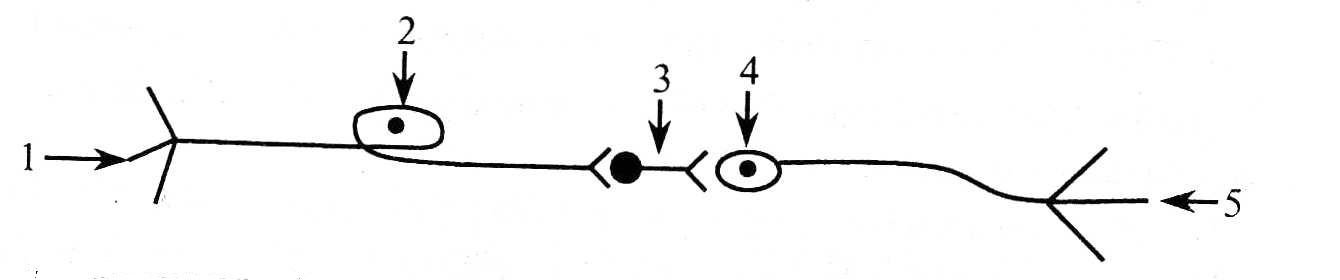 - рецепторы (окончания чувствительного, или центростремительного нейрона);- тело чувствительного, или центростремительного нейрона;- вставочный, или промежуточный нейрон;- тело двигательного, или центробежного нейрона;- окончание двигательного, или центростремительного, нейрона в мышце.Лабораторная работа № 4 по теме: « Объем внимания»Цель работы : определить объем внимания учащегося.Оборудование: часы с секундной стрелкой, таблица чисел, карандаш. Инструктивная карточкаКаждому учащемуся приготовить таблицу чисел. Для этого листа бумаги расчертить на 36 квадратов и в каждом из них записать числа от 101 до 136 в произвольной последовательности.Учащимся, работающим в паре, поменяться подготовленными таблицами.Каждому учащемуся на время найти числа в порядке возрастания - 101, 102, 103 и т. д. Каждое число зачеркнуть карандашом. Работу начинать по команде учащегося, выполняющего роль экспериментатора.Определить объем внимания по формуле: В = 648: t, где В -объем внимания, t - время, за которое были найдены числа в порядке возрастания от 101 до 136.Сравнить полученные данные с таблицей «Показатель внимания»:6) Сделать выводы.Лабораторная работа № 5 по теме: «Объем памяти»Цель работы: определить возможность памяти при разном способе запоминания.Оборудование: подготовленные ряды слов, часы.Перечень слов для логического запоминания:  сон,  зарядка, умывание, завтрак, дорога, школа, звонок, урок, двойка, перемена.Перечень слов для механического запоминания: квартира, елка, звезда, парус, керосин, бомба, слон, угол, вода, шлейф.Инструктивная  карточкаЭкспериментатор зачитывает ряд слов из логического ряда. Через 1 минуту испытуемые получают задание их записать.Через 3-4 минуты экспериментатор зачитывает ряд слов механического ряда. Испытуемые записывают их через 1 минуту.3)	Подсчитывают количество и порядок записанных слов и
объясняют разницу в первом и во втором случае.ЗапоминаниеЛабораторная работа № 6 по теме: «Свойства декальцинированной и прокаленной костей. Химический состав кости. Микроскопическое исследование костной ткани»Цель работы: убедиться в наличии в составе кости минеральных и ор1анических веществ; ознакомиться с особенностями  костной ткани.Оборудование: свежие натуральные (с надкостницей), пережженные и декальцинированные кости млекопитающих животных, распилы костей крупного млекопитающего (позвонки, лопатки, трубчатые кости конечности): жаберные крышки рыб, набор для микрокопирования, микроскоп.Инструктивная карточкаРассматривание на натуральном объекте строения свежей кости. Нахождение на ней выступов, гребней, бороздок, которые служат для крепления связок, сухожилий, мышц.Попытка сломать или растянуть свежую кость.Нахождение надкостницы на поверхности кости. С нею связан рост кости в толщину, так как клетки внутренней поверхности надкостницы делятся и образуют на поверхности кости новые слои костных клеток, а вокруг этих клеток - межклеточное вещество.4)	Рассматривание кости на распиле. Нахождение, плотного игубчатого вещества.5)	Рассматривание декальцинированной кости, которая вместе с
неорганическими веществами утратила твердость и стала мягкой, и
прокаленной кости, которая стала хрупкой вместе с потерей органических веществ.Примечание. Прокаливание костей ведется под тягой  в  химическом кабинете или на открытом воздухе. Чтобы прокаленная кость сохранила форму, с ней нужно обращаться осторожно.Для декальцинирования берут хорошо вываренные и высушенные кости и помешают  их в раствор 10 %-ной соляной кислоты на несколько дней до тех пор, пока они не станут мягкими. После извлечения из раствора кости тщательно промывают- водой.Вывод о том, что неорганические вещества придают костям твердость, а органические - эластичность и упругость.Приготовление микропрепарата из жаберной крышки рыбы и рассматривание его при увеличении.Нахождение на микропрепарате темных звездчатых образований - канальцев и полостей. В полостях находятся живые клеткикости, отростки которых идут внутрь канальцев. Таким образом, клетки кости связаны между собой. Основная масса костной ткани -плотное межклеточное вещество между канальцами и полостями.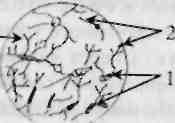 9)	Зарисовывание мик-
ропрепарата и обозначение
полостей, канальцев и меж           3
клеточного вещества.- полости;- канальца;	       	„- межклеточное вещество.10)	Формулирование вывода о том, что костная ткань - разновидность соединительной ткани, для которой характерно хорошо
развитое межклеточное вещество.Лабораторная работа № 7 по теме:«Определение при внешнем осмотре местоположения отдельных костей и мышц. Определение функций костей, мышц и суставов».Цель работы: ознакомиться с основными группами мышц.Оборудование: рисунки, изображающие расположение костей и мышцу человека. Инструктивная карточка1) Повторить изученное о месторасположении костей верхней конечности, движения в плечевом суставе. С этой целью рассмотреть рисунок «Скелет человека» на с. 92 учебника, рисунок «Скелет верхней конечности» на с. 100, таблицу в тетради «Мышцы человека» и рисунок «Мышцы туловища и конечностей» на с. 109.Затем, стоя перед зеркалом, постараться найти кости верхней конечности на своем теле, мышцы, которые обеспечивают движение в плечевом суставе, и проделать сами движения.Выводы. Самая мощная мышца плечевого сустава - дельтовидная; она прикрепляется с одной стороны к ключице и к лопатке, с другой - к плечевой кости. При сокращении этой мышцы рука поднимается до горизонтального уровня.2) Согнуть руку в локте и нащупать двуглавую мышцу на внутренней стороне плеча. Затем разогнуть руку в локте и найти трехглавую мышцу.Выводы. Двуглавая мышца прикрепляется одним концом к лопатке, а другим - к предплечью. Двуглавая мышца сгибает руку в локтевом суставе.Трехглавая мышца расположена на наружной стороне плеча. От ее верхнего конца отходят три сухожилия: одно прикрепляется к лопатке, а два других - к головке плечевой кости. При сокращении этой мышцы рука разгибается.3)	Сделать ряд разнообразных движений пальцами кисти.
Выводы. Движения пальцев человека происходят благодарясокращению и расслаблению многих мышц, расположенных на предплечье, запястье, пясти.4)	Повторить названия костей нижней конечности. С этой целью рассмотреть рисунок «Скелет человека» на с. 92 учебника, рисунок «Скелет нижней конечности» на с. 101, таблицу в тетради
«Мышцы человека» и рисунок «Мышцы туловища и конечностей»
нас. 109.Затем, стоя перед зеркалом, постараться найти кости нижней конечности на своем теле, мышцы, которые обеспечивают движение в тазобедренном суставе, и проделать эти движения.Выводы. Портняжная мышца имеет форму узкой длинной ленты, пересекающей по диагонали переднюю поверхность бедра. Она начинается от верхнего края таза и прикрепляется к большой берцовой кости. При сокращении портняжной сгибаются бедро и г олень, голень поворачивается внутрь.5)	На передней стороне бедра найти четырехглавую мышцу
бедра.Выводы. Четырехглавая мышца бедра начинается от таза четырьмя головками и прикрепляется одним общим сухожилием к большеберцовой кости. Мышца является разгибателем голени и участвует в сгибании бедра.6)	На задней стороне голени прощупайте икроножную мышцу.
Выводы. Икроножная мышца одним концом прикрепляется кпяточной кости, а другим - к бедренной кости. Икроножная мышца сгибает стопу и поднимает пятку над землей.7)	На рисунке и на себе найдите ягодичные мышцы.Выводы. Ягодичные мышцы прикреплены к тазу и бедренной кости. Ягодичные мышцы закрепляют тазобедренный сустав и играют большую роль в сохранении вертикального положения тела.8)	Изучите мышцы спины и шеи, найдите их на рисунке и на
своем теле. Нащупайте у себя на шее грудино-ключично-сосцевидную мышцу.Выводы. Грудино-ключично-сосцевидная мышца прикрепляется двумя сухожилиями к грудине и ключице, а другим концом к сосцевидному отростку височной кости. При одностороннем сокращении мышца поворачивает лицо в противоположную сторону, наклоняя при этом голову в сторону сократившейся мышцы. При двустороннем сокращении наклоняет голову назад.9)	Найдите на рисунке и на своем теле трапециевидную мышцу
спины.Выводы. Трапециевидная мышца начинается от остистых отростков всех грудных позвонков и затылочной кости и прикрепляется к лопатке и ключице.Сведите лопатки к позвоночнику и откиньте голову назад -это работа трапециевидной мышцы. Прощупайте трапециевидную мышцу на себе.Найдите на рисунке и на своем теле широчайшую мышцу спины. Поднимите руки вверх, вращайте плечо внутрь - это происходит сокращение широчайшей мышцы спины. При фиксированных руках мышца подтягивает туловище к рукам.Выводы. Широчайшая мышца спины занимает всю нижнюю часть спины. Начинается она у остистых отростков четырех-пяти нижних грудных, всех поясничных и крестцовых позвонков, тазовой кости, четырех нижних ребер. Мышечные пучки идут вверх и узким сухожилием прикрепляются к плечевой кости.Мышцы спины и шеи удерживают тело в вертикальном положении. Они тянутся вдоль позвоночника и прикрепляются к его отросткам, направленным назад. При сокращении этих мышц туловище прогибается назад.Мышцы груди участвуют в движении рук и в дыхательных движениях.12) Найдите на рисунке и на своем теле большую грудную мышцу.Мышцы, приводящие в движение грудную клетку, расположены между ребрами и называются внутренними и наружными межреберными. В связи с разным направлением мышечных волокон первые опускают ребра, а вторые - поднимают их.К мышцам грудной клетки относят и диафрагму - плоскую широкую мышцу с сухожильным центром. Она отделяет грудную полость от брюшной и участвует в процессе дыхания.13) Рассмотрите на рисунке «Мышцы головы» на с. 108 учебника. На какие две группы их можно подразделить? Прикоснитесь рукой к вискам, сделайте жевательные движения и почувствуйте движение жевательных мышц. Найдите на своем лице мимические мышцы: круговые мышцы глаза и рта.Выводы. На лице располагаются жевательные и мимические мышцы, жевательные обеспечивают движение нижней челюсти, а благодаря мимическим мышцам наше лицо может выражать все многообразие чувств.4) Отразите результаты своей работы в таблице:Примечание. Для выполнения лабораторной работы в предложенной   форме потребуется привлечение дополнительной литературы.Лабораторная работа № 8 по теме:«Выявление нарушения осанки исохранение правильной осанки в положении стоя и сидя».Цель работы: выяснить причины нарушения осанки, изучить условия сохранения правильной осанки при различных положениях тела.Оборудование: хоккейная шайба или любой другой небольшой предмет.Инструктивная карточкаВстаньте к стене так, чтобы голова, плечи и ягодицы опирались на стену.Попробуйте просунуть между стеной и поясницей кулак. Если это невозможно, то просуньте туда ладонь.Оцените свою осанку: осанку следует считать правильной, если между поясницей и стенкой проходит ладонь.Встаньте к стене. Голову держите прямо, поднимите и слегка отведите плечи назад, живот втяните. Пространство между поясницей и стеной должно быть сужено до нормы. Отойдите от стены и постарайтесь удерживать такое положение тела в положении стоя.Положите на темя хоккейную шайбу и попробуйте сесть и пройтись по комнате с предметом на голове.6)	Проконтролируйте себя следующим образом: подойдите к
стене и обопритесь головой, присядьте, скользя по опоре. При правильной осанке предмет не должен упасть с головы.Лабораторная работа № 9 по теме:«Выявление гибкости позвоночника»Цель работы: определить эластичность связок и хрящевых соединений в полуподвижных соединениях позвоночника.Оборудование: линейка. Инструктивная карточкаВстаньте на ступеньку и, не сгибая колени, наклонитесь вперед и попытайтесь дотянуться пальцами рук до нижнего края опоры.Измерьте расстояние от кончиков пальцев до плоскости опоры (ступеньки, на которой вы стоите). Если пальцы ниже ее, поставьте знак «+», если до плоскости опоры не дотянулись - знак «-».Оцените гибкость позвоночника. Результаты считаются хорошими, если у юношей получится +6...+9, а у девушек +7...+9 см. Удовлетворительными считаются более низкие положительные результаты. Отрицательные результаты свидетельствуют о недостаточной гибкости позвоночника.Лабораторная работа № 10 по теме: «Микроскопическое строение крови человека и лягушки».Цель работы: познакомиться со строением эритроцитов человека и лягушки; найти черты сходства и различия; ответить на вопрос: «Чья кровь переносит больше кислорода - кровь человека или лягушки? Почему?».Оборудование: готовые окрашенные микропрепараты крови человека и лягушки, микроскопы; таблица «Кровь».Инструктивная карточкаПодготовить микроскоп к работе.Установить под микроскопом микропрепарат крови человека.Рассмотреть препарат. Найти эритроциты и зарисовать их.Установить под микроскопом микропрепарат крови лягушки.Рассмотреть и зарисовать эритроциты крови лягушки.Сделать выводы:Чем эритроциты лягушки отличаются от эритроцитов человека?Чья кровь переносит больше кислорода - кровь человека или лягушки? Почему?Выводы:1)	Эритроциты человека, в отличие от эритроцитов лягушки, не
имеют ядра и приобрели двояковогнутую форму.2)	Эритроциты человека переносят больше кислорода, чем
эритроциты лягушки. Это объясняется, с одной стороны, тем, что
эритроциты человека меньше по размерам, чем эритроциты лягушки, и поэтому быстрее переносятся током крови. С другой стороны,
утратив ядро, эритроциты человека приобрели двояковогнутую
форму, что значительно увеличило их поверхность и позволило
одновременно переносить большое количество молекул кислорода.Эритроциты лягушки громоздкие, поэтому передвигаются медленнее, хотя крупные размеры не позволяют им иметь большую поверхность.Лабораторная работа № 11 по теме:  «Подсчет пульса в разных условиях» Цель работы: доказать изменение частоты сердечных сокращений в зависимости от состояния организмаОборудование: часы с секундной стрелкой (или секундомер).Инструктивная карточка    Найдите у себя пульс на запястье; шее; висках.Подсчитайте пульс:а)	в положении сидя;б)	в положении стоя;в)	после десяти приседаний.
Запишите полученные данные в таблицу.  3) Объясните разницу числа сердечных сокращений в зависимости от состояния организма.Показания пульсаВывод. Чем выше нагрузка на организм, тем больше количество сокращений сердца за один и тот же промежуток времени. Объясняется это тем, что любая работа требует затраты энергии. А энергию организм получает при окислении органических питательных веществ. И кислород, и питательные вещества доставляются в ткани кровью. Чем интенсивнее работа, тем больше нужно энергии, а значит, и питательных веществ, и кислорода. Чаще сокращаясь, сердце увеличивает скорость поставки питательных веществ и кислорода в ткани.При нагрузке сердце перекачивает примерно в 8 раз больше крови, чем в покое. Тренированное сердце достигает такого положения благодаря увеличению порции выбрасываемой крови, а нетренированное - за счет увеличения числа сокращений, что кратковременно, а затем наступает усталость.Лабораторная работа № 12 по теме: «Приемы остановки кровотечения».Цель работы: научиться практически оказывать первую помощь при кровотечениях.Оборудование: перевязочные материалы, жгут, кусок ткани, карандаш, блокнот для записи, йод, вазелин или крем (имитатор стрептоцидовой мази), вата, ножницы. Инструктивная карточкаКапиллярное кровотечение.Обработайте края условной раны йодом.Отрежьте квадратный кусок бинта и сложите его вчетверо. 11анесите на сложенный бинт мазь и приложите к ране, сверху положите вату и сделайте повязку.Артериальное кровотечение.1. Ознакомьтесь по таблице «Типичные места для прижатия артерий к костям с целью остановки кровотечения» с точками, где надо прижимать артерию при кровотечении, и найдите их на себе.Определите место наложения жгута при условном ранении.Положите под жгут кусок ткани, сделайте жгутом 2-3 оборота, пока не перестанет прощупываться пульсация.Внимание! Жгут сразу же ослабьте!4.	Вложите записку с обозначением времени наложения жгута.
Запомните  правила наложения жгута: жгут накладываютна 1,5-2 часа в теплое время года и на 1 час - в холодное. Под жгут кладут записку с указанием даты и времени наложения жгута.Венозное кровотечение.Определите условное место повреждения (на конечности). Поднимите конечность вверх, чтобы исключить большой приток крови к месту повреждения.При появлении венозного кровотечения наложите давящую повязку.3.	При повреждениях крупного венозного сосуда наложите жгут.Внимание: при артериальном и венозном кровотечениях после оказания первой помощи пострадавший должен быть обязательно доставлен в больницу или поликлинику.После выполнения лабораторной работы сделайте вывод (можно в форме таблицы «Наружное кровотечение»).Лабораторная работа № 13 по теме: «Сравнение органов дыхания человека и крупного млекопитающего».Цель работы: сравнить строение органов дыхания человека и млекопитающего.Оборудование: таблицы с изображением органов дыхания человека и млекопитающего (собаки); муляжи органов дыхания человека и собаки.Инструктивная карточка Рассмотреть таблицы, рисунки, муляжи, отражающие особенности строения органов дыхания у человека и млекопитающего (собаки).Прочитав материал учебника и предложенную учителем дополнительную литературу о строении органов дыхания человека и млекопитающего, заполнить таблицу:Вывод. Органы дыхательной системы человека и крупных млекопитающих имеют существенное сходство в строении и функциях, что свидетельствует о принадлежности к одному классу -  классу млекопитающих. Отличия незначительны: они касаются размеров, формы и некоторых других особенностей.Лабораторная работа № 14 по теме: «Качественные реакции на углеводы».Цель работы: изучить качественные реакции на углеводы. Оборудование: штатив с пробирками, нагреватель для пробирок, держатель для пробирок, водяная баня, реактивы и материалы: крахмал, раствор иода в йодистом калии, 10 %-ный раствор аммиака, 1 %-ный раствор глюкозы, 10 % раствор едкого натрия, 5 %-ный раствор медного купороса, глюкоза в порошке.Инструктивная карточка  Возьмите в пробирку немного крахмала и прилейте к нему  воды. Растворяется ли крахмал? Прибавьте немного раствора йода. Что произошло?Исследуйте глюкозу на растворимость.В пробирку налейте 8 мл раствора глюкозы и 4 мл раствора щелочи. К смеси прибавьте (встряхивая) раствор медного купороса и наблюдайте окрашивание раствора в синий цвет. С какой функциональной группой в строении молекул взаимодействует гидроксид меди?Нагрейте пробирку в верхней части до кипения. Наблюдайте появление желтого, а затем красного осадка. Объясните химические процессы, происходящие в пробирке. Какое вещество окисляется, а какое восстанавливается? Напишите уравнения реакций.Взаимодействие глюкозы с гидроксидом меди (II) в щелочной среде при комнатной температуре приводит к образованию сахарата меди - вещества синего цвета.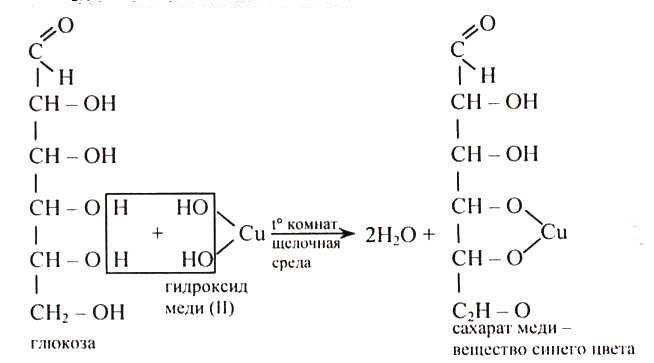 При окислении глюкозы кипячением с гидроксидом меди (II) образуется желтый садок CuOH, который при дальнейшим нагревании преобразуется в красную закись меди.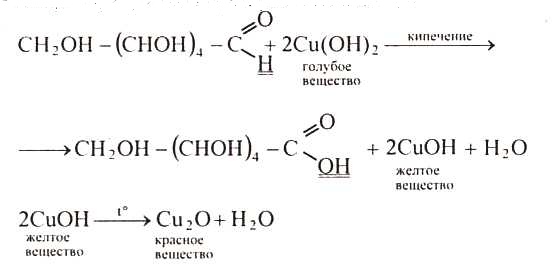 Лабораторная работа № 15 по теме: «Строение ротовой полости. Зубы. Слюнные железы».Цель работы: путем наблюдений ознакомиться со строением ротовой полости и расположением зубов.Оборудование: зеркало, череп человека, черепа позвоночных животных или челюсти с зубами (кошки, собаки, кролика, овцы и т. д.) Инструктивная карточкаРассмотрение с помощью зеркала свои органы ротовой полости, сравните их с изображенными на рисунках в учебнике на с. 152-153, твердое и мягкое небо, язычок, миндалины. Мягкое небо лучше видно при резком выдохе.Вспомните строение зубов различных отрядов млекопитающих. Найдите различные зубы на раздаточном материале. Какова функция зубов различной формы?Прочитайте в учебнике материал о расположении и строении зубов и порядок их появления у ребенка. Рассмотрите различные зубы у себя.Какие болезни зубов вы знаете и как их предупредить?Сделайте подряд несколько глотательных движений. Почему наступает момент, когда вы не сможете это сделать? Изучите на  себе  расположение слюнных желез:а) сожмите пальцами щеки впереди ушей - рот заполняется  слюной -   это работа парных околоушных желез;6)	слегка сожмите кожу под нижней челюстью - слюна выделяется  из подчелюстной железы;в) подъязычная железа находится глубоко, но можно увидеть ее работу. Для этого возьмите зеркало, откройте рот и захватите верхними зубами кончик языка и резко отогните язык вверх.Видно выделение слюны. Выход протока железы находится под уздечкой языка, которая соединяет середину нижней стороны языка с дном ротовой полости. Иногда можно видеть небольшое отверстие протока железы.6) Приложите руку к гортани и сделайте глотательное движение. Почувствуйте, что гортань поднимается вверх, а потом возвращается вниз. Почему пища при глотании не попадает в трахею? Почему во время еды нельзя разговаривать, смеяться?Лабораторная работа № 16 по теме: «Действие слюны на крахмал».Расщепление (переваривание) сложных питательных веществ пищи на более простые начинается уже в ротовой полости.Слюна имеет щелочную среду. Это можно проверить с помощью индикатора лакмуса. В нейтральной среде лакмус имеет фиолетовый цвет, в кислой - красный, а в щелочной - синий. Если в раствор по каплям добавлять щелочь или кислоту, то лакмус соответственно меняет окраску.Цель   работы: показать расщепление крахмала под действием ферментов слюны.Приготовление раствора слюны. Ополосните рот  2-3 раза кипяченой или дистиллированной водой, чтобы удалить  остатки пищи. Отмерьте цилиндром 20 мл дистиллированной воды  и слейте ее в стакан. Их этого стакана ополаскивайте рот в течение   1-2 минут и сливайте жидкость в другой стакан. Повторите операцию 2-3 раза. Собранную жидкость (50-60 мл) профильтруйте через вату и используйте для работы.Оборудование: штатив с пробирками, стакан химический на 100 мл (3 шт.), цилиндр мерный на 100 мл, пипетки, термометр лабораторный, спиртовка, часы.Реактивы и материалы : жидкий крахмальный клейстер,) пробирки со слюной, разведенной 1:1, слабый раствор йода, растворы NaOH (10 %), CuS04 (0,1 %), горячая и холодная вода, кипяченая и дистиллированная вода, карандаш для стекла, стакан со  льдом, разбавленная соляная кислота (НС1), лакмусовая бумажка) или раствор лакмуса.            Инструктивная карточка 1)	Пронумеруйте четыре пробирки.В первую пробирку налейте 3 мл жидкого крахмального клейстера. Во вторую - столько же разбавленной слюны. В третью -клейстер с добавлением чистой воды. В четвертую - клейстер с добавлением слюны.Прилейте пипеткой в третью и четвертую пробирку по 2-3 капли слабого раствора йода. Что наблюдаете? Объясните результат опыта.В стакане смешайте холодную и горячую воду так, чтобы температура не превышала 37-39 °С. Поставьте в стакан третью и четвертую пробирки на 10-15 минут. По мере остывания доливайте горячую воду.Как изменилась окраска раствора через 10-15 минут? Какова причина произошедших изменений?Проверьте содержимое обеих пробирок на содержание глюкозы с помощью выданных реактивов.Повторите опыт, изменяя:а)	температуру среды (пробирки ставят в стакан со льдом или в
воду с температурой 60-80 °С);б)	кислотность среды (добавляют по каплям разбавленную соляную кислоту до изменения окраски лакмуса). В каких случаях
проба на глюкозу получилась отрицательной? Сделайте вывод.Результаты проведенных экспериментов оформите в виде т а б л и ц ы :Действие слюны на крахмалЛабораторная работа № 17 по теме: «Действие антибиотиков на ферменты слюны».Цель   работы: изучить влияние антибиотиков на ферментыСЛЮНЫ.Оборудование: фарфоровая ступка с пестиком, штатив с пробирками, раствор крахмала, раствор йода в йодистом калии, ноля пая баня, термометр, таблетка антибиотика.Инструктивная карточкаВыдвинуть гипотезу исследования.Разработать последовательность операцийПроделать опыты.Сделать выводы о влиянии антибиотиков на ферменты слюны.Лабораторная работа № 18 по теме: «Цветные реакции на белок».Цель работы: изучить качественные реакции на белок.Оборудование: штатив с пробирками, нагреватель для пробирок, держатель для пробирок, реактивы (раствор белка, 20 % раствор щелочи, раствор медного купороса, концентрированная азотная кислота, раствор аммиака).Инструктивная карточка1)	Биуретовая реакция. К 4-5 мл раствора белка прилейте
столько же раствора щелочи, перемешайте и осторожно прилейте
1 мл раствора медного купороса. Наблюдайте окрашивание жидкости в красно-фиолетовый цвет.Какую связь обнаруживает эта реакция?Ксантопротеиновая реакция. К 2-3 мл раствора белка прилейте несколько капель концентрированной азотной кислоты и подогрейте. Белок окрашивается в желтый цвет. Прибавьте к раствору несколько капель раствора аммиака - белок окрасится в оранжевый цвет.Вывод. При ксантопротеиновой реакции происходит нитрование бензольных ядер белковой молекулы, а биуретовая реакция  характерна для группировки атомов , которая называемся пептидной связью. За счет пептидной связи образуется первичная структура белка.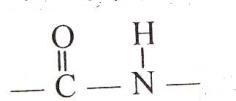 Лабораторная работа № 19 по теме: «Пищеварение в желудке».Цель работы: исследовать действие желудочного сока на  белок в зависимости от разных условий.Оборудование: штатив с пробирками, стакан химический ни 100 мл (3 шт.), цилиндр мерный на 100 мл, пипетки, термометр лабораторный, спиртовка, часы, жидкий крахмальный клейстер, пробирки с раствором белка, слабый раствор йода, горячая и холодная вода, кипяченая и дистиллированная вода, карандаш для стекла, стакан со льдом.Реактивы и материалы : 10 %-ный раствор NaOH, лакмусовая бумажка или раствор лакмуса, желудочный сок или 10 таблеток ацидинпепсина по 0,25, растворенного в стакане воды. Инструктивная карточкаНалейте в пробирку 1 мл белка и добавьте 5-6 мл воды, взболтайте и нагрейте до появления взвеси хлопьев свернувшегося белка.Пронумеруйте четыре пробирки.В первую пробирку налейте 1 мл жидкого крахмального клейстера и 1 мл желудочного сока. Во вторую - 1 мл свежеприготовленной взвеси и столько же желудочного сока. В третью - взвесь белка с добавлением чистой воды. В четвертую - взвесь белка, желудочный сок и раствор щелочи.В стакане смешайте холодную и горячую воду так, чтобы температура не превышала 37-39 °С.  Поставьте в стакан третью и четвертую пробирки на 10-15 минут. По мере остывания долейте горячую воду.Рассмотрите содержимое пробирок через 10-15 минут. Чём объяснить произошедшие изменения?6. Повторите опыт, изменяя:а) температуру среды (пробирки ставят в стакан со льдом или в воду с температурой 60-80 °С);кислотность среды (добавляют по каплям раствор щелочи до  изменения окраски лакмуса).Сделайте вывод об условиях действия желудочного сока. На какие вещества действует желудочный сок?Результаты   проведенных   экспериментов   оформите   в   виде  таблицы:Действие желудочного сока на белокВывод. В состав желудочного сока входит фермент пепсин. Под действием пепсина белки расщепляются на более простые соединения.Кроме пепсина, в желудочном соке имеются различные органические и неорганические вещества. Особенно важное значение среди них принадлежит соляной кислоте: пепсин действует только в кислой среде.Фермента, способного действовать на углеводы, в составе желудочного сока нет. Однако переваривание углеводов в полости желудка все же происходит, так как слюна, поступающая из ротовой полости, содержит птиалин. Птиалин действует в слабощелочной среде. Поэтому расщепление углеводов в желудке происходит в течение лишь 20-30 минут, пока поступившая пища не пропитается желудочным соком и не изменит щелочную реакцию на кислую.                                      СИСТЕМА  КОНТРОЛЯ   ЗНАНИЙ   И  УМЕНИЙ                                              ПО   БИОЛОГИИ.   ЧЕЛОВЕК.                                 включает в себя                                5  урока – зачета  Зачет № 1 по темам:«Общий обзор организма человека»,                                    «Гуморальная регуляция, эндокринный аппарат человека, его особенности»Вариант I Клетка мышечной ткани- это: а) миоцит;  б) остеоцит; в) нейрон.2.	Наука, изучающая функции целостного организма, отдельных клеток, органов и их систем, - это: а) физиология; б) анатомия; в) гигиена.3.	Нервная ткань в организме выполняет функции:  а) регуляции процессов жизнедеятельности; б) передвижения веществ в организме; в) защиты от механических воздействии.4.	В грудной полости человека расположены:  а) желудок; б) почки; в) пищевод.5.	Число аксонов в нервной клетке может быть: а) 2; б) 1; в) много.6.	Учение о тканях   это наука: а) гистология; б)	цитология; в) эмбриология.7.	Группы клеток и неклеточного вещества, выполняющие общие функции и обладающие сходным строением,    это: а) орган; б) система органов; в) ткань.8.	Основным неорганическим веществом костной ткани являются соли: а) калия; б) магния;                     в) кальция.9.	Железа, расположенная на нижней поверхности головного мозга, - это: а) гипофиз; б) эпифиз;в) паращитовидная железа.10. Сухожилия образованы из ткани: а) мышечной; б) соединительной; в) эпителиальной.11. Жидкую внутреннюю среду организма образует ткань: а) эпителиальная; б) мышечная;                           в) соединительная. 12. Нервная ткань обладает следующими свойствами: а) только проводимостью; б) возбудимостью и проводимостью; в) возбудимостью, проводимостью и сократимостью.13. Сходство животной клетки с растительной заключается в наличии: а) хлоропластов;                                                   б) клеточной стенки; в) ядра и цитоплазмы.14. Хромосомы в клетке участвуют: а) в синтезе белка; б) энергетическом обмене; в) образовании нитей веретена деления.15. Органоиды в клетке находятся: а) только в ядре; б) только в цитоплазме; в) в ядре и цитоплазме.16. Диафрагма отделяет: а) грудную полость от брюшной; б) полость таза от брюшной полости;                в) грудную полость от полости таза.17. Органические вещества клетки - это: а) вода; б) белки; в) минеральные соли.18. Ороговевающий многослойный эпителий образует: а) роговицу глаза; б) стенки желудка;                        в) верхний слой кожи.19. Неорганические вещества клетки - это: а) нуклеиновые кислоты; б) жиры; в) минеральные соли.20. Деление обычной соматической клетки состоит из фаз в количестве: а) 4; б) 6; в) 2.21. Секрет желез внутренней секреции непосредственно выделяется: а) в полость рта;                          б) кровеносные сосуды; в) органы мишени.22.	К железам внешней секреции относят: а) печень; б) половые железы; в) гипофиз.23.	К железам внутренней секреции относят: а) поджелудочную железу; б) слюнные железы;                 в) надпочечники.24.	Гормоны, выделяемые гипофизом, непосредственно воздействуют: а) на поджелудочную железу; б) эпифиз; в) щитовидную железу.25.	В молодости при недостатке гормона щитовидной железы развивается: а) кретинизм;                б) микседема; в) базедова болезнь.26.	Избыток гормонов щитовидной железы: а) снижается возбудимость нервной системы;                    б) повышает возбудимость нервной системы; в) практически не влияет на возбудимость нервной системы.27.	Действие гормонов заключается в том, что они: а) превращают одни органические вещества в другие; б) регулируют активность ферментов; в) связывают биологически активные вещества крови.28.	При избытке гормона щитовидной железы развивается заболевание: а) гигантизм;                            б) микседема; в) базедова болезнь.29.	Норадреиалин - это гормон: а) половых желез; б) гипофиза; в) надпочечников.30.	Недостаток ростового гормона вызывает: а) карликовость; б) гигантизм; в) акромегалию.31.  Поджелудочная железа не образует гормон: а) инсулин; б) глюкагон; в) адреналин.32.	Превращение в печени гликогена в глюкозу происходит за счет: а) инсулина; б) глюкагона;в) гормона роста.33.	Ведущей железой внутренней секреции в организме является: а) щитовидная железа; б) половые железы; в) гипофиз.34.	Действие гормона адреналина на внутренние органы сходно с действием: а) симпатической нервной системы; б) парасимпатической нервной системы; в) соматической нервной системы.35.	Гормон щитовидной железы - это: а) адреналин; б) тироксин; в) ростовой.Вариант IIСтруктурной единицей нервной ткани является: а) нейрон; б) миоцит; в) лимфоцит.2.	Наука, изучающая строение организма, его органов и систем - это: а) физиология;                              б) психология; в) анатомия.3.	Наука об общих закономерностях психических процессов и индивидуально-личностных свойств человека - это: а) гистология; б) психология; в) анатомия.4.	Раздел медицины о создании условий для сохранения и укрепления здоровья - это: а) анатомия; б)  психология; в) гигиена.5.	В брюшной полости расположены: а) спинной мозг; б) печень; в) легкие.6.	Железа, расположенная в брюшной полости за желудком, - это: а) надпочечник;                           б) поджелудочная; в) половая.7.	Нервная ткань образована: а) нейронами; б) дендритами, аксонами; в) нейронами и нейроглией.8.	Надкостница костей образована: а) плотной соединительной тканью; б) хрящом; в) особой костной тканью.9.	Анатомически обособленная часть тела, имеющая четкую структуру и выполняющая определенные функции, - это: а) клетка; б) ткань; в) орган.10.	По своей химической природе ферменты - это: а) белки; б) жиры; в) углеводы.      11. Неорганические вещества клетки - это: а) вода; б) белки; в) углеводы.12.	Клетка костной ткани - это: а) остеоцит; б) нейрон; в) миоцит.13.	Органические вещества клетки - это: а) вода; б) АТФ; в) минеральные соли.        14.	Сердце - орган, который является основным для системы: а) выделительной;                                                б) кровеносной; в) дыхательной.15.	Почки - органы, которые являются частью системы: а) половой; б) пищеварительной;в) выделительной.16.	Рибосомы  -  органоиды,   которые  в  клетке  выполняют функцию: а) образования вещества, богатого энергией; б) сборки белковой молекулы; в) образования нитей веретена деления.17. Период между двумя делениями клетки по продолжительности: а) короче, чем само деление; б) равен периоду деления; в) значительно длиннее, чем само деление.18.	Количество хромосом в каждой из дочерних клеток после деления исходной материнской:а) уменьшается; б) остается неизменным; в) увеличивается.19.	Значительную часть клетки составляет вода, которая выполняет функцию:                                  а) растворителя; б) энергетическую; в) информационную.20. Хорошо выраженное межклеточное вещество характерно для ткани: а) нервной;                                         б) соединительной; в) мышечной.21.  Секрет желез внешней секреции непосредственно выделяется: а) в полость тела; б) кровеносные сосуды; в) органы мишени.22.	К  железам внутренней секреции относят: а) поджелудочную железу; б) надпочечники;                   в) печень.23.	К железам внешней секреции относят: а) половые железы; б) щитовидную железу; в) сальные железы.24.	Гормоны, выделяемые гипофизом, непосредственно не воздействуют: а) на поджелудочную железу; б) щитовидную железу; в) надпочечники.25.	Действующим началом гормона тироксина является: а) бром; б) йод; в) железо.26.	Недостаток гормонов щитовидной железы: а) снижает возбудимость нервной системы;                      б) повышает возбудимость нервной системы; в) практически не влияет на возбудимость нервной системы.27.	Железы внутренней секреции выделяют секрет, а котором содержатся: а) витамины;                        б) гормоны; в) ферменты.28.	При недостатке гормона щитовидной железы развивается заболевание: а) гипофиза;                       б) поджелудочной железы; в) надпочечников.29.	Избыток ростового гормона вызывает: а) базедову болезнь; б) гигантизм; в) сахарный диабет.30.	Превращение в печени гликогена в глюкозу происходит за счет: а) инсулина; б) глюкагона;                   в) тироксина.31. Сахарный диабет - это заболевание, которое связано с недостаточной деятельностью:                       а) поджелудочной железы; б) надпочечников; в) щитовидной железы.32 Центральная роль в сохранении гормонального равновесия в организме принадлежит:                          а) таламусу; б)  мозжечку; в) гипоталамусу.33. Гипоталамус активно влияет на железы внутренней секреции через: а) эпифиз; б) щитовидную железу; в) гипофиз.34. По своей химической природе гормоны - это: а) жиры; б) углеводы; в) нуклеиновые кислоты.35.	Гормон щитовидной железы - это: а) адреналин; б) тироксин; в) ростовой.Вариант I: 1а; 2в; 3а; 4в; 5б; 6а; 7в; 8в; 9а; 10б; 11в; 12б; 13в; 14а; 15в; 16а; 17б; 18в; 19в;20а; 21б; 22а; 23в; 24в; 25а; 26б; 27а; 28в; 29в; 30а; 31в; 32б; 33в; 34а; 35б.Вариант II: 1а; 2в; 3б; 4в; 5б; 6б; 7в; 8а; 9в; 10а; 11а; 12а; 13б; 14б; 15в; 16б; 17в; 18б; 19а; 20б;  21а; 22б; 23в; 24а; 25б; 26а; 27б; 28в; 29в; 30б; 31б; 32а; 33в; 34в; 35бЗачет № 2  по темам:«Нервная регуляция. Строение и значение нервной системы».  «Анализаторы»Обязательная часть. Выберите правильный ответ1. Строение организма человека, его органов, тканей, клеток изучает наука: а) анатомия;                         б) физиология; в) психология; г) гигиена.2.	Главная функция мембраны клетки:а)	объединение всех органов;б)	осуществление обмена веществ между клетками и межклеточным веществом;в)	участие в процессе деления;г)	образование вещества, богатого энергией.3.	Органоиды метки расположены:а)	в ядре;б)	цитоплазме;в)	мембране:г)	межклеточном веществе.4.	Энергию для жизнедеятельности клетка получает:а)	из окружающей среды;б)	в результате химического распада сложных органических
веществ клетки;в)	в результате синтеза сложных органических веществ;г)	при удалении из клетки углекислого газа и воды.5.	К неорганическим веществам клетки относятся:а)	глюкоза и гликоген;б)	жиры и белки;в)	аминокислоты;г)	вода и минеральные соли.6.	Биосинтез - это:а)	образование сложных органических веществ из более простых;б)	передвижение органических веществ;в)	химический распад сложных органических веществ;г)	процесс растворения веществ в жидкостях.7.	Клетки близко прилегают друг к другу в ткани:а)	мышечной;б)	соединительной;в)	нервной;г)	эпителиальной.8.	Спинной мозг - это часть:а)	периферической нервной системы;б)	вегетативной нервной системы;в)	центральной нервной системы;г)	нервных узлов.9.	Нервный импульс в соседнем нейроне может вызвать:а)	только возбуждение;б)	только торможение;в)	возбуждение и торможение одновременно;г)	или возбуждение, или торможение.10.	Серое вещество в спинном мозге располагается:а)	в центральной части;б)	по краям (вокруг серого);в)	у одних людей в центре, а у других по краям;г)	и в центре, и по краям.11. Функции целостного организма, отдельных клеток, органов и их систем изучает:а)	анатомия;б)	физиология;
в)психология;
г) гигиена.12.	Какую роль в жизнедеятельности клетки играет кислород?
    а) участвует в синтезе сложных органических веществ клетки;б)	ускоряет процессы превращения веществ пищи в питательные вещества;в)	вызывает химический распад сложных органических веществ в клетке;г)	вызывает перемещение составных частей клетки.13.	Аминокислоты входят в состав:а)	жиров;б)	минеральных солей;
в)углеводов;г) белков.14.	Кислород в клетке участвует:а)	в передвижении органических веществ;б)	образовании сложных органических веществ из более простых;в)	химическом распаде сложных органических веществ;г)	образовании гормонов.15.	Клетки звездчатой формы с отростками - основная структурная единица ткани:а) соединительной;б) нервной;в) эпителиальной;г) мышечной.16 Головной мозг входит в состав нервной системы:а)	периферической;б)	вегетативной;в)	центральной;
г) соматической.17.	Чувствительные нейроны:а)	передают нервные импульсы от рецепторов в центральную
нервную систему;б)	формируют ответные нервные импульсы и передают их
мышцам и железам;в)	образуют основную массу серого вещества мозга;г)	передают нервные импульсы непосредственно исполнитель
ному органу.18.	Кора больших полушарий:а)	образована серым веществом;б)	образована белым веществом;в)	покрывает все отделы головного мозга;г)	образована длинными отростками нейронов.19.	Нервная регуляция осуществляется с помощью:а)	нервных импульсов;б)	лимфы и крови;в)	межклеточного вещества;г)	плазмы крови.      20.  Чем покрыт глаз с передней стороны:а) белочной оболочкой; б) сосудистой оболочкой; в) радужной оболочкой; г) роговицей;                  д) сетчаткой?21. В какой оболочке глаза находятся рецепторы в виде палочек и
колбочек: а) белочной; б) сосудистой; в) радужной; г) сетчатке?22. Какая из оболочек выполняет функцию питания глаза: а) белочная; б) сосудистая;                в) сетчатка? 23. Какая часть глазного яблока преломляет и фокусирует лучи света, обладает аккомодацией:а) роговица; б) радужка; в) зрачок; г) хрусталик; д) стекловидное тело?24. Где находится зрительная зона в коре головного мозга: а) в теменной доле; б) височной;                  в) затылочной; г) лобной?25. Как соединены между собой слуховые косточки: а) подвижно; б) неподвижно?26. Чем заполнена полость среднего уха: а) воздухом; б) жидкостью; в) вакуумом?27. Где находятся слуховые рецепторы: а) в улитке; б) полукружных каналах; в) ушных косточках? 28.  Какая часть глазного яблока характеризуется следующими признаками: прозрачная, бесцветная, в состоянии коллоида: а) роговица; б) хрусталик; в) стекловидное тело; г) сетчатка?20. Какая оболочка защищает глаз от механического и химического
воздействия: а) белочная; б) сосудистая; в) сетчатка?30. Какая   часть   глазного   яблока регулирует  количество    света, проходящего на сетчатку:а) роговица; б) радужка; в) зрачок; г) хрусталик; д) стекловидное тело?31. Какие рецепторы глаза связаны с цветным зрением: а) палочки; б) колбочки? 32. В какой области коры больших полушарий расположена слуховая зона:  а) в теменной;                         б) височной; в) затылочной; г) лобной?33. Сколько можно насчитать слуховых косточек в среднем ухе: а) 1; б) 2; в) 3; г) 4; д) много?34. Чем заполнена полость внутреннего уха: а) воздухом; б) жидкостью; в) вакуумом?35. Где расположены рецепторы, воспринимающие положение тела в пространстве:а) в улитке; б) полукружных каналах; в) ушных косточках?II.  В одну графу таблицы выпишите буквы, обозначающие части центральной нервной системы, а в другую - периферической.A.	Нервы.Б. Головной мозг.B.	Спинной мозг.
Г. Нервные узлы.2. Среди перечисленных ниже притоков отберите характерные: 1) для безусловных, 2) условных рефлексов. Буквы, обозначающие соответствующие признаки, занесите в таблицу.A.	Приобретаются в процессе жизни.
Б. Являются врожденными.B.	Передаются по наследству.Г. Не передаются по наследству.Д. Индивидуальны для каждой особи.Е. Характерны для всех особей вида.III.   Какая  часть клетки обозначена на рисунке цифрой 3? 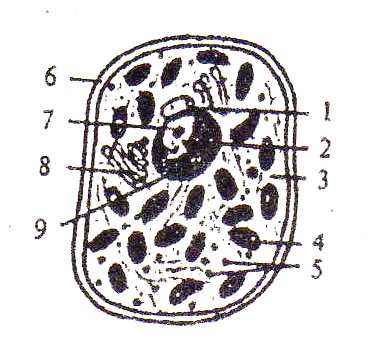        а) ядро;б)	митохондрии:в)	цитоплазма;г)	мембрана.2. Какая ткань представлена на рисунке?а) мышечная; 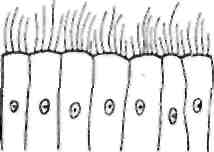 б)нервная: в)соединительная:г) эпителиальная.3. Какая ткань представлена на рисунке?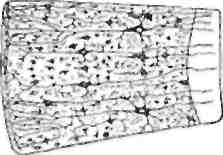 а)	эпителиальная;б)	нервная;в)	соединительная;г) мышечная.IV. Ответьте на вопросы:1.	Почему каждому человеку необходимо знать строение и
функции своего организма?2.	Каково значение нервной системы?  Дополнительная  часть1.	Выберите правильный ответ.1.  Если у человека нога подвижна, но не чувствует боли, то у него повреждены:а)	спинной мозг;б)	исполнительные и чувствительные нейроны, передний и задний корешки спинного мозга;в)	исполнительные  нейроны   и   передний  корешок  спинного мозга;г)	чувствительные нейроны и задний корешок спинного мозга.2.	Если нижняя часть тела человека потеряла чувствительность, то у него повреждения:а)	спинного мозга;б)	исполнительных и  чувствительных  нейронов,  передних  и задних корешков спинного мозга;в)	исполнительных нейронов и передних корешков спинного мозга;г)	чувствительных нейронов и задних корешков спинного мозга.3.	Если ребенок отстает в росте, то у него могут быть нарушены функции:а)	поджелудочной железы;б)	щитовидной железы;в)	гипофиза:г)	надпочечников.II.	Выберите правильное утверждение:A.	Гипоталамус и гипофиз - это железы внутренней секреции.
Б. Гипоталамус - отдел промежуточного мозга, а гипофиз - железа внутренней секреции.B.	Гипоталамус - железа внутренней секреции, а гипофиз - от
дел промежуточного мозга.Г. Гипоталамус и гипофиз - это отделы нервной системы.III.	Ответьте на вопросы:Чем характеризуется процесс возбуждения нервной клетки?Почему внутри нерва имеются кровеносные сосуды?Почему гормоны называют регуляторами функции организма?Чем характеризуется процесс торможения нервной клетки?Почему, прикоснувшись к горячему предмету, человек отдергивает руку?Какова роль вегетативной нервной системы в организме?Ответ-ключ к заданиям обязательной части.I. 1 - а; 2 - б; 3 - б: 4 - б; 5 - г; 6 - а; 7 - г; 8 - в; 9 - г; 10 - а; 11 -б; 12 -в; 13 -г; 14- в; 15-6; 16- в; 17- а; 18- а; 19-а. 20-г; 21-г: 22-б; 23-г; 24-в; 25-а; 26-а; 27-а. 28-в; 29-а; 30-в; 31-6; 32-6; 33-в; 34-6; 35-6.II.1. III. 1 -в; 2-г; 3-б.Ответ-ключ к заданиям дополнительной части.I.	1 - г; 2 - а; 3 -в.             II. Б; Зачет № 3  по темам:«Опора и движение» «Внутренняя среда организма» «Транспорт веществ»Тест «Проверь себя»                    Вариант 11.	Какие из названных костей плоские:а) ребра; б) лучевая кость; в) лопатка; г) височная кость; д) тазовые кости?2.	Какие из названных костей имеют только красный костный мозг:а) длинные трубчатые; б) короткие; в) плоские?3.	Какая из желез внутренней секреции вырабатывает гормон роста:
а) эпифиз: б) гипофиз: в) надпочечники? 4. Какие вещества придают костям твердость:а) органические; б) неорганические? /Я 5. Как называется подвижное соединение костей:а) сустав; б) полусустав; в) шов?6.	Какие кости относятся к мозговому отделу черепа:а) лобная; б) носовая; в) височная; г) скуловая; д) теменная; е) затылочная?7. Какие кости образуют коленный сустав: а) плечевая; б) бедренная; в) кости голени; г)кости стопы; д) лобная?8.	Какие кости входят в пояс передней конечности: а) грудная; б) лопатка; в) ключица;                              г) плечевая?9.	Какие особенности скелета человека связаны с прямохождением:
а) грудная клетка расширена в стороны; б) есть изгибы позвоночника; в) кости пальцев подвижны;        г) очень широкий пояс задних конечностей?10. Какова роль кровообращения: а) транспорт кислорода и углекислого газа; б) перенос питательныхвеществ; в) выделение продуктов распада; г) защита от микроорганизмов; д) перенос гормонов?11. Из каких мышц состоит сердечная мышца: а) гладких; б) поперечно-полосатых? 12. Как называются сосуды, несущие кровь от сердца: а) артерии; б) вены?13. Где начинается и где заканчивается большой круг кровообращения: а) в правом предсердии; б) в правом желудочке; в) в левом предсердии; г) в левом желудочке?14. Где происходит газообмен в малом круге кровообращения: а) в клетках тела; б) в клетках кожи; в) в легких?15. Чем регулируется деятельность сердечной мышцы: а) сознанием; б) гормонами; в) вегетативной нервной системой?16. Какие клапаны находятся у выхода аорты и легочной артерии из желудочков сердца: а) створчатые;       б) полулунные?17. Сколько по времени длится сокращение желудочков:
а) 0,1 с; б) 0,3 с; в) 0,4 с; г) 0,8 с?«Выбери-ка!» Выберите из тезисов признаки, характерные  для эритроцитов. Клетки транспортируют кислород.Клетки борются с бактериями и инородными телами.Клетки не содержат ядра.В 1 мм3 крови этих клеток содержится примерно 5 миллионов.Бесцветные клетки крови.Клетки способны активно передвигаться.Клетки состоят из белковой и железосодержащей частей.Клетки крови, живущие около 4-х месяцев.В 1 мм3 крови этих клеток содержится 6-8 тысяч.Клетки образуются в красном костном мозге.Существует несколько видов таких клеток, отличающихся по строению и функциям.Клетки имеют форму диска, вдавленного посередине.Живут эти кровяные клетки от нескольких суток до нескольких десятков лет.Закончи предложения1. Нерастворимый белок в тромбе…………………..2. Красные безъядерные клетки………………….3. Кровь, лишенная кровяных клеток…………..4. Железосодержащая часть гемоглобина. …………..5. Кровяные пластинки………………   6. Кровь, богатая углекислым газом…………….. 7. Клетки, поглощающие и переваривающие чужеродные частицы…………8. Ученый, который первым получил пенициллин и изучил его свойства.                  Вариант 21.  Какие из названных костей длинные трубчатые: а) ребра; б) бедренная; в) локтевая; г) берцовая; д) фаланги пальцев?2. За счет какой части растет в длину лучевая кость: а) головки; б) тела; в) промежутка между головкой и телом? 3. Какая часть кости является кроветворным органом: а) надкостница; б) хрящ; в) костная ткань;               г) красный костный мозг; д) желтый костный мозг?
4.  Какие вещества придают кости гибкость и упругость: а) органические; б) неорганические?  5. Как называется неподвижное соединение костей: а) сустав; б) полусустав; в) шов?6. Какие кости относятся к лицевому отделу черепа: а) носовая; б) скуловая; в) височная; г) лобная; д) верхнечелюстная; е)	нижнечелюстная?7. Какие кости образуют локтевой сустав: а) кость плеча; б) лопатка; в) кости предплечья, г) кости кисти; д) кости стопы? 18. Сколько  отделов  различают в позвоночнике человека: а) два; б) три; в) четыре; г) пять;                            д) шесть?9. Какие особенности скелета человека связаны с трудовой деятельностью: а) хорошо развиты изгибы позвоночника; б) кости пальцев подвижны; в) хорошо развит и противопоставлен остальным большой палец; г) грудная клетка расширена в стороны? 10. Стенки каких камер в сердце толще: а) предсердия; б) желудочка?11.  Какие клапаны расположены на границе между каждым предсердием и желудочком:а) створчатые; б) полулунные? 12.  Как называются сосуды, приносящие кровь в сердце: а) артерии; б) вены?13. Где начинается и где заканчивается малый круг кровообращения: а) в правом предсердии; б) в правом желудочке; в) в левом предсердии; г) в левом желудочке?14. Какие признаки характерны для артерий: а) толстые стенки; б) тонкие стенки; в) отсутствие клапанов; г) наличие клапанов; д) ветвление на капилляры; е) неразветвленность на капилляры?15. Какая кровь движется по легочной вене: а) артериальная; б) венозная?16. Какова длительность всего сердечного цикла: а) 0,1 с; б) 0,3 с; в) 0,4 с; г) 0,8 с?  17. Сколько времени приходится на фазу общего расслабления сердца: а) 0,1 с; б) 0,3 с; в) 0,4 с; г) 0,8 с?II.   «Выбери-ка!» Выберите из тезисов признаки, характерные  для лейкоцитов.  Клетки транспортируют кислород.Клетки борются с бактериями и инородными телами.Клетки не содержат ядра.В 1 мм3 крови этих клеток содержится примерно 5 миллионов.Бесцветные клетки крови.Клетки способны активно передвигаться.Клетки состоят из белковой и железосодержащей частей.Клетки крови, живущие около 4-х месяцев.В 1 мм3 крови этих клеток содержится 6-8 тысяч.Клетки образуются в красном костном мозге.Существует несколько видов таких клеток, отличающихся по строению и функциям.Клетки имеют форму диска, вдавленного посередине.Живут эти кровяные клетки от нескольких суток до нескольких десятков летIII.  Закончи предложения1. Белковая часть гемоглобина……………………2. Плазма, лишенная фибриногена…………………….3. Растворимый белок в плазме…………………4. Белые ядерные клетки……………………..5.  Скопление погибших лейкоцитов………………….6. Особые белки, обезвреживающие чужеродные тела и их яды………………………..7. Процесс поглощения и переваривания чужеродных частиц. ……………………..8. Ученый, который сделал первую в истории медицины прививку против оспы………………Проверка: Вариант I:Заданий 1: 1-а,в,гл; 2-6,в; 3-б; 4-6; 5-а; 6-а,в,д,е; 7-6,в; 8-6,в; 9-а,б,г; 10-все; 11-6; 12-а; 13-а,г; 14-в; 15-б,в; 16-6; 17-6.Задание 2: 1; 3; 4; 7; 8; 10; 12Задание 3: 1. Фибрин2. Эритроциты3. Кровяная плазма4. Гем5. Тромбоциты6. Венозная7. Фагоциты8. А. Флеминг.Вариант IIЗадание 1:  1-б,в,г; 2-в; 3-г; 4-а; 5-в; 6-а,б,д,е; 7-а,в; 8-г; 9-б,в; 10-6; 11-а; 12-6; 13-б,в; 14-а,в,д; 15-а; 16-г; 17-в.          Задание 2: 2; 5; 6; 9; 10; 11; 13         Задание 3:1. Глобин2. Кровяная сыворотка3. Фибриноген4. Лейкоциты5. Гной6. Антитела7. Фагоцитоз8. Эдуард ДженнерЗачет № 3  по темам:«Дыхание». «Обмен веществ». «Выделение». «Покровы тела»Тест «Проверь себя»Вариант №11.	Где расположен дыхательный центр:а) в легких; 6) в мозжечке; в) в продолговатом мозге; г) в коре больших полушарий?2.	Какие мышцы участвуют в дыхательных движениях:а) диафрагма; 6) межреберные; в) спинные; г) брюшные?3.	Благодаря чему происходит вентиляция альвеол в легких:а) легочному  газообмену; б) дыхательным движениям (вдоху и выдоху); в) эластичности  альвеол: г) малой скорости течения крови в капиллярах?  4. Каково значение дыхания для организма: а) охлаждение организма; б) выделение углекислого газа; в) окисление питательных веществ;   г) освобождение энергии? 5. Каков состав вдыхаемого воздуха: а) 21% кислорода, 79% азота, 0,03% углекислого газа, немного водяных паров и инертные газы; б) 16% кислорода, 79% азота, 4% углекислого газа, водяные пары и инертные газы; в) 23% кислорода, 77% азота, 0,03% углекислого газа, водяные пары и инертные газы; г) 21% кислорода, 79% азота, 0,3% углекислого газа, водяные пары и инертные газы?6. Какое физическое свойство является причиной газообмена в легких и тканях: а) сокращение и расслабление дыхательных мышц; б) расширение и сужение грудной клетки; в) диффузия газов;                 г) сокращение и расслабление диафрагмы?7. В какой среде наиболее активны ферменты слюны: а) кислой; б) щелочной; в) нейтральной?8. Какие вещества расщепляет фермент желудочного сока пепсин: а) белки; б) жиры; в) углеводы?9. Куда открываются выводные протоки печени и поджелудочной железы; а) в ротовую полость; б) в желудок; в) в двенадцатиперстную кишку; г) в толстый кишечник?10. Как отразится на здоровье человека длительный недостаток в пище витамина С: а) расстроится деятельность нервной системы, появятся судорожные сокращения мышц, разовьются параличи;                      б) повышается восприимчивость организма к различным инфекционным заболеваниям,
воспалится наружная оболочка глаз, кишечник, легкие и другие внутренниеорганы; в) появится слабость, воспалятся и начнут кровоточить  десны, расшатаются и выпадут зубы, распухнут суставы; г) разовьется рахит?11. При недостатке каких витаминов в организме развивается воспаление внутренних органов, болезнь «куриная слепота», повышается восприимчивость к инфекционным заболеваниям: а) А; б) С;                          в) группы В; г) Д?Закончи предложения1. Образует верхний слой кожи - эпидермис…………2. Основа второго слоя кожи (дермы)………… 3. Участвуют в обмене веществ. ………………………4. Превращается в ногти и волосы………………..   5. Функция - запасание жира и энергии……………..6. Выполняют функцию выделения……………….«Рассмотри»1. Рассмотрите рисунок 1. Что на нем обозначено цифрами 1-6?2. Какие из изображенных органов относятся к мочевыделительной системе, а какие не? Ответ обоснуйте. Какое значение для организма человека имеет выделение мочи?3. Рассмотрите рисунок 2. Какие части почек обозначены  на нем  цифрами 1 – 5? В какой части почки расположены нефроны?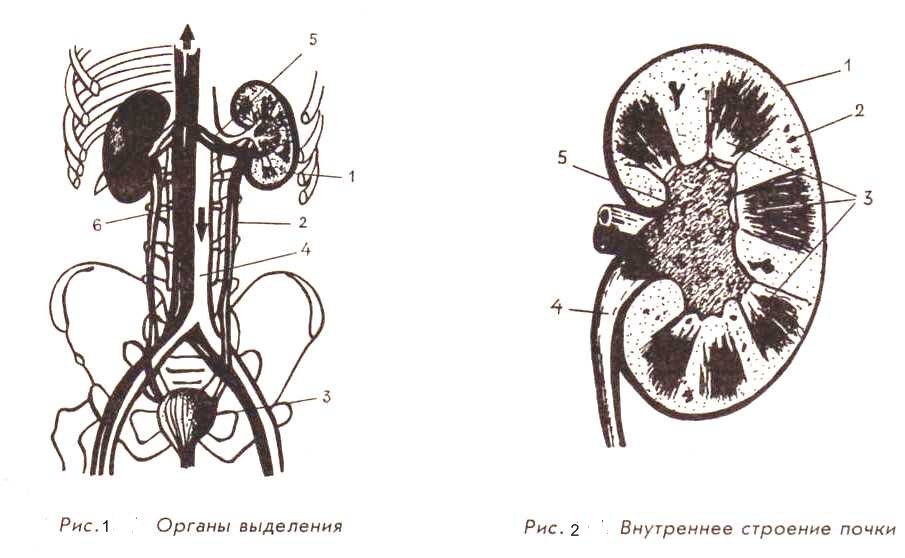 Вариант №21.	Под влиянием чего могут осуществляться дыхательные движения: а) сознания;                                   б) концентрации углекислого газа в крови: в) концентрации кислорода в крови; г) вегетативной нервной системы?2. Благодаря чему уменьшается объем грудной полости при спокойном выдохе:  а) благодаря расслаблению вдыхательной мускулатуры и диафрагмы; б) благодаря расслаблению вдыхательной мускулатуры и сокращению выдыхательной; в) благодаря расслаблению диафрагмы?3.	Почему при увеличении объема полости грудной клетки во время вдоха увеличивается и объем легких: а) потому что легочная ткань эластична; б) благодаря отрицательному давлению в межплевральной полости; в) благодаря эластичности легочной ткани и отрицательному давлению в межплевральной полости; г) под действием атмосферного давления воздуха?4.	Благодаря чему кислород диффундирует из альвеол в капилляры: а) разнице концентрации;               б) разнице давления; в) свободному  пространству; г) сквозным отверстиям?5.	Каков состав выдыхаемого воздуха: а) 21%) кислорода, 79% азота, 0,3% углекислого газа, немного водяных паров и инертных газов; б) 16% кислорода,79% азота, 0,4% углекислого газа, немного водяных паров и инертных газов; в) 16% кислорода, 79% азота, 4% углекислого газа, немного водяных паров и инертных газов; г) 4% кислорода, 79% азота, 16% углекислого газа, немного водяных паров и инертных газов? 6. В каком из дыхательных органов находятся голосовые связки:  а) в трахее; б) в глотке; в) в гортани; г) в бронхах?7. В какой среде действуют ферменты сока поджелудочной железы: а) кислой, б) щелочной;                          в) нейтральной?8. Какие вещества расщепляет фермент слюны амилаза: а) белки; б) жиры; в) углеводы?9. Какая пищеварительная железа выполняет следующие функции: очищает кровь от вредных веществ, превращает глюкозу в гликоген, аммиак - в мочевину, создает щелочную среду в кишечнике:                     а) желудок; б) печень; в) поджелудочная железа; г) слюнная железа?10. Что вызывает у человека длительное отсутствие или недостаток в организме витамина Д:                         а) расстройство нервной деятельности; б) рахит; в) цингу; г) болезнь бери-бери?11. Каких витаминов не хватало в пище человека, если у него наблюдается расстройство деятельности нервной системы, отмечаются  судорожные сокращения мышц, паралич конечностей:а)А; б)В1; в)С;  г)Д?II.  Закончи предложения1. Третий слой кожи…………2. Чувствительная часть кожи…………………3. Придает коже эластичность………………4. Находятся во втором слое. …………………5. Вырабатывают жир, смягчают кожу. 6. Поддерживают постоянство температуры тела (терморегуляция)……………..III. «Рассмотри»1. Рассмотрите рисунок 1. Что на нем обозначено цифрами 1-6?2. Какие из изображенных органов относятся к мочевыделительной системе, а какие не? Ответ обоснуйте. Какое значение для организма человека имеет выделение мочи?3. Рассмотрите рисунок 2. Какие части почек обозначены  на нем  цифрами 1 – 5? В какой части почки расположены нефроны?Ответы: Тест «Проверь себя»Вариант №11-в; 2-а,б,г; 3-б; 4-б,в,г; 5-а; 6-в; 7б; 8а; 9в; 10в;11а.Вариант №21-а,б; 2-а; 3-в; 4-а; 5-в; 6-в; 7б; 8в; 9б; 10б; 11б.Закончи предложения:Вариант 1:1. Эпителиальная ткань2. Соединительная ткань3. Потовые железы, кровеносные сосуды, лимфатические сосуды.4. Эпителиальная ткань5. Подкожная клетчатка6. Потовые железы.Вариант 21. Подкожная клетчатка2. Рецепторы, нервные окончания3. Соединительная ткань4. Рецепторы, сальные железы, потовые железы, волосяные сумки, корни волос, кровеносные сосуды, нервные окончания, мышечная ткань, эпителиальная ткань, лимфатические сосуды, соединительная ткань.5.  Сальные железы6. Потовые железы, кровеносные сосуды.№ п/п          Название раздела      Количество часов1Человек как биологический вид22 Происхождение человека33Краткая история развития знаний о строении и функциях организма человека14  Общий обзор строения и функций организма человека 45 Координация и регуляция12 6 Опора и движение  87  Внутренняя среда организма4 8  Транспорт веществ 49   Дыхание 510   Пищеварение 511 Обмен веществ и энергии  212   Выделение 213   Покровы тела314   Размножение и развитие215   Высшая нервная деятельность516  Человек и его здоровье 6   Итого 68№ п/п№ п/пТема урокаТема урокаТип урокаТип урокаЭлементы содержанияЭлементы содержанияТребования к уровню подготовки обучающихсяТребования к уровню подготовки обучающихсяИзмерителиИзмерителиЭлементы дополнительного (необязательного) содержанияЭлементы дополнительного (необязательного) содержанияII223344556677Темы 1-2. Место человека в системе органического мира. Происхождение человека (5 ч)Темы 1-2. Место человека в системе органического мира. Происхождение человека (5 ч)Темы 1-2. Место человека в системе органического мира. Происхождение человека (5 ч)Темы 1-2. Место человека в системе органического мира. Происхождение человека (5 ч)Темы 1-2. Место человека в системе органического мира. Происхождение человека (5 ч)Темы 1-2. Место человека в системе органического мира. Происхождение человека (5 ч)Темы 1-2. Место человека в системе органического мира. Происхождение человека (5 ч)Темы 1-2. Место человека в системе органического мира. Происхождение человека (5 ч)Темы 1-2. Место человека в системе органического мира. Происхождение человека (5 ч)Темы 1-2. Место человека в системе органического мира. Происхождение человека (5 ч)Темы 1-2. Место человека в системе органического мира. Происхождение человека (5 ч)Темы 1-2. Место человека в системе органического мира. Происхождение человека (5 ч)Темы 1-2. Место человека в системе органического мира. Происхождение человека (5 ч)Темы 1-2. Место человека в системе органического мира. Происхождение человека (5 ч)1-51-5Место человека в системе органического мира. Черты сходства человека и животных, отличие от них.Расы человека. Их происхождение и единствоМесто человека в системе органического мира. Черты сходства человека и животных, отличие от них.Расы человека. Их происхождение и единствоУИНМУИНММесто и роль человека в системе органического мира. Сходство человека с животными и отличие от них. Особенности строения, характерные для человека. Расы человека, их характеристика, происхождение.Место и роль человека в системе органического мира. Сходство человека с животными и отличие от них. Особенности строения, характерные для человека. Расы человека, их характеристика, происхождение.Уметь: определить принадлежность биологического вида Человек разумный к классу Млекопитающие, отряду Приматы; сравнивать человека с представителями класса Млекопитающие и отряда Приматы и делать вывод на основе сравнения; характеризовать особенности строения человека, обусловленные прямохождением и трудовой деятельностью, принадлежность человека к определенным расам.Уметь: определить принадлежность биологического вида Человек разумный к классу Млекопитающие, отряду Приматы; сравнивать человека с представителями класса Млекопитающие и отряда Приматы и делать вывод на основе сравнения; характеризовать особенности строения человека, обусловленные прямохождением и трудовой деятельностью, принадлежность человека к определенным расам.Вопросы 1-6 на с. 11 учебника.Р. т., задания 1-3. ТаблицаВопросы 1-6 на с. 11 учебника.Р. т., задания 1-3. Таблица Рудименты. Атавизмы Рудименты. АтавизмыТема3. Краткая история развития знаний о строении и функциях организма человека (1 ч)Тема3. Краткая история развития знаний о строении и функциях организма человека (1 ч)Тема3. Краткая история развития знаний о строении и функциях организма человека (1 ч)Тема3. Краткая история развития знаний о строении и функциях организма человека (1 ч)Тема3. Краткая история развития знаний о строении и функциях организма человека (1 ч)Тема3. Краткая история развития знаний о строении и функциях организма человека (1 ч)Тема3. Краткая история развития знаний о строении и функциях организма человека (1 ч)Тема3. Краткая история развития знаний о строении и функциях организма человека (1 ч)Тема3. Краткая история развития знаний о строении и функциях организма человека (1 ч)Тема3. Краткая история развития знаний о строении и функциях организма человека (1 ч)Тема3. Краткая история развития знаний о строении и функциях организма человека (1 ч)Тема3. Краткая история развития знаний о строении и функциях организма человека (1 ч)Тема3. Краткая история развития знаний о строении и функциях организма человека (1 ч)Тема3. Краткая история развития знаний о строении и функциях организма человека (1 ч)66Наука о человеке. Методы изучения организма человекаНаука о человеке. Методы изучения организма человекаУИНМУИНМБиологическая природа и социальная сущность человека. Природная среда, социальная среда, биосоциальная природа человека. Науки о человеке: анатомия, физиология, гигиена, медицина, психология. Методы изучения организма человека: опыт, рентген, УЗИ, моделирование и др. Их значение и использование в собствен-Биологическая природа и социальная сущность человека. Природная среда, социальная среда, биосоциальная природа человека. Науки о человеке: анатомия, физиология, гигиена, медицина, психология. Методы изучения организма человека: опыт, рентген, УЗИ, моделирование и др. Их значение и использование в собствен-Знать: методы изучения организма человека, их значение для использования в собственной жизни. Уметь: объяснить роль биологии в практической деятельности людей; использовать знания о методах изучения организма в собственной жизни, для проведения наблюдений за состоянием собственного организмаЗнать: методы изучения организма человека, их значение для использования в собственной жизни. Уметь: объяснить роль биологии в практической деятельности людей; использовать знания о методах изучения организма в собственной жизни, для проведения наблюдений за состоянием собственного организмаВопрос 7 на с. 30 учебника. Р. т., задание 10. ТаблицаВопрос 7 на с. 30 учебника. Р. т., задание 10. ТаблицаВеликие анатомы и физиологи древности и Средних веков: Гиппократ, Гален, ВезалийВеликие анатомы и физиологи древности и Средних веков: Гиппократ, Гален, Везалий112233           4           4556677ной жизни. Значение знаний о строении и жизнедеятельности организма человека для самопознания и сохранения здоровьяной жизни. Значение знаний о строении и жизнедеятельности организма человека для самопознания и сохранения здоровьяТема 4. Общий обзор строения и функций организма человека (4 ч)Тема 4. Общий обзор строения и функций организма человека (4 ч)Тема 4. Общий обзор строения и функций организма человека (4 ч)Тема 4. Общий обзор строения и функций организма человека (4 ч)Тема 4. Общий обзор строения и функций организма человека (4 ч)Тема 4. Общий обзор строения и функций организма человека (4 ч)Тема 4. Общий обзор строения и функций организма человека (4 ч)Тема 4. Общий обзор строения и функций организма человека (4 ч)Тема 4. Общий обзор строения и функций организма человека (4 ч)Тема 4. Общий обзор строения и функций организма человека (4 ч)Тема 4. Общий обзор строения и функций организма человека (4 ч)Тема 4. Общий обзор строения и функций организма человека (4 ч)Тема 4. Общий обзор строения и функций организма человека (4 ч)Тема 4. Общий обзор строения и функций организма человека (4 ч)7-87-8Клеточное строение организма человекаКлеточное строение организма человекаУИПЗУИПЗКлеточное строение организма человека. Строение и процессы жизнедеятельности организма (обмен веществ, биосинтез, биологическое окисление), их значение. Возбудимость. Роль ферментов в обмене веществ клеткиКлеточное строение организма человека. Строение и процессы жизнедеятельности организма (обмен веществ, биосинтез, биологическое окисление), их значение. Возбудимость. Роль ферментов в обмене веществ клеткиЗнать органоиды клетки, основные группы тканей человека.Уметь: распознавать на таблицах и описывать основные органоиды клетки; сравнивать клетки растений, животных, человека; характеризовать сущность процессов обмена веществ, роста, возбудимости, деления клетки; давать определения понятию «ткань»; изучать микроскопическое строение тканей; рассматривать готовые микропрепараты и описывать ткани человека; сравнивать ткани человека и делать выводы на основе их сравнения; устанавливать соответствие между строением тканей и выполняемыми функциямиЗнать органоиды клетки, основные группы тканей человека.Уметь: распознавать на таблицах и описывать основные органоиды клетки; сравнивать клетки растений, животных, человека; характеризовать сущность процессов обмена веществ, роста, возбудимости, деления клетки; давать определения понятию «ткань»; изучать микроскопическое строение тканей; рассматривать готовые микропрепараты и описывать ткани человека; сравнивать ткани человека и делать выводы на основе их сравнения; устанавливать соответствие между строением тканей и выполняемыми функциямиР. т., задания 12, 13, 14. Таблица. Р. т., задания 12, 13, 14. Таблица. 99Ткани и органыТкани и органыКУКУТкани животных и человека: эпителиальные, соединительные (костная, хрящевая, жировая, кровь), мышечные (гладкая, поперечнополосатая, сердечная), нервная. Нейрон: тело, дендрит, аксон. Межклеточное вещество. Органы человекаТкани животных и человека: эпителиальные, соединительные (костная, хрящевая, жировая, кровь), мышечные (гладкая, поперечнополосатая, сердечная), нервная. Нейрон: тело, дендрит, аксон. Межклеточное вещество. Органы человекаЗнать органоиды клетки, основные группы тканей человека.Уметь: распознавать на таблицах и описывать основные органоиды клетки; сравнивать клетки растений, животных, человека; характеризовать сущность процессов обмена веществ, роста, возбудимости, деления клетки; давать определения понятию «ткань»; изучать микроскопическое строение тканей; рассматривать готовые микропрепараты и описывать ткани человека; сравнивать ткани человека и делать выводы на основе их сравнения; устанавливать соответствие между строением тканей и выполняемыми функциямиЗнать органоиды клетки, основные группы тканей человека.Уметь: распознавать на таблицах и описывать основные органоиды клетки; сравнивать клетки растений, животных, человека; характеризовать сущность процессов обмена веществ, роста, возбудимости, деления клетки; давать определения понятию «ткань»; изучать микроскопическое строение тканей; рассматривать готовые микропрепараты и описывать ткани человека; сравнивать ткани человека и делать выводы на основе их сравнения; устанавливать соответствие между строением тканей и выполняемыми функциямиР. т., задания 15, 16, 18, 19. Р. т., задания 15, 16, 18, 19. Синапс, нейроглияСинапс, нейроглия1010Системы органов. ОрганизмСистемы органов. ОрганизмКУКУСтроение и процессы жизнедеятельности организма человека. Системы органов. Функции систем органовСтроение и процессы жизнедеятельности организма человека. Системы органов. Функции систем органовЗнать определения понятий «ткань», «орган», «система органов», органы и системы органов человека.Знать определения понятий «ткань», «орган», «система органов», органы и системы органов человека.Вопросы 1-9 на с. 43 учебника. Р. т., Л'о 30-32. ТаблицаВопросы 1-9 на с. 43 учебника. Р. т., Л'о 30-32. Таблица11223344556677Уметь: распознавать на таблицах и описывать органы и системы органов человека; характеризовать сущность саморегуляции жизнедеятельности организмаУметь: распознавать на таблицах и описывать органы и системы органов человека; характеризовать сущность саморегуляции жизнедеятельности организмаТема 5. Координация и регуляция (12ч)Тема 5. Координация и регуляция (12ч)Тема 5. Координация и регуляция (12ч)Тема 5. Координация и регуляция (12ч)Тема 5. Координация и регуляция (12ч)Тема 5. Координация и регуляция (12ч)Тема 5. Координация и регуляция (12ч)Тема 5. Координация и регуляция (12ч)Тема 5. Координация и регуляция (12ч)Тема 5. Координация и регуляция (12ч)Тема 5. Координация и регуляция (12ч)Тема 5. Координация и регуляция (12ч)Тема 5. Координация и регуляция (12ч)Тема 5. Координация и регуляция (12ч)1111Гуморальная регуляцияГуморальная регуляцияКУКУЭндокринная система. Железы внешней и внутренней секреции. Их строение и функцииЭндокринная система. Железы внешней и внутренней секреции. Их строение и функцииЗнать особенности строения и работы желез эндокринной системы; железы внешней секреции.Уметь: различать железы внутренней секреции и железы внешней секреции; распознавать и описывать на таблицах органы эндокринной системыЗнать особенности строения и работы желез эндокринной системы; железы внешней секреции.Уметь: различать железы внутренней секреции и железы внешней секреции; распознавать и описывать на таблицах органы эндокринной системыОписание рисунков на с. 24 учебника.Р. т., № 24-25. ТаблицаОписание рисунков на с. 24 учебника.Р. т., № 24-25. Таблица1212Роль гормонов в обмене веществ, росте и развитии организмаРоль гормонов в обмене веществ, росте и развитии организмаКУКУГормоны. Гормоны гипофиза. Болезни, связанные с гипофункцией (карликовость) и гиперфункцией (гигантизм) гипофиза. Гормоны щитовидной железы, болезни, вызываемые их избытком или недостатком (базедова болезнь, слизистый отек). Гормоны поджелудочной железы(инсулин и заболевание сахарным диабетом). Гормоны надпочечников(их роль в приспособлении организма к стрессовым ситуациям). Болезни,связанные с гипофункцией и гиперфункцией желез. Регуляция деятельности желез. Взаимодействие нервной и гуморальной регуляцииГормоны. Гормоны гипофиза. Болезни, связанные с гипофункцией (карликовость) и гиперфункцией (гигантизм) гипофиза. Гормоны щитовидной железы, болезни, вызываемые их избытком или недостатком (базедова болезнь, слизистый отек). Гормоны поджелудочной железы(инсулин и заболевание сахарным диабетом). Гормоны надпочечников(их роль в приспособлении организма к стрессовым ситуациям). Болезни,связанные с гипофункцией и гиперфункцией желез. Регуляция деятельности желез. Взаимодействие нервной и гуморальной регуляцииЗнать определение понятия «гормоны»; заболевания, связанные с гипофункцией и гиперфункцией эндокринных желез.Уметь: характеризовать роль гормонов в обмене веществ, жизнедеятельности, росте, развитии и поведении организма; анализировать и оценивать воздействие факторовриска на здоровье; устанавливать взаимосвязь между функциями нервной и эндокринной системЗнать определение понятия «гормоны»; заболевания, связанные с гипофункцией и гиперфункцией эндокринных желез.Уметь: характеризовать роль гормонов в обмене веществ, жизнедеятельности, росте, развитии и поведении организма; анализировать и оценивать воздействие факторовриска на здоровье; устанавливать взаимосвязь между функциями нервной и эндокринной системР. т., № 38-39Р. т., № 38-39Адреналин.Норадреналин.СеротонинАдреналин.Норадреналин.Серотонин112233445566771313Зачетный урок Зачетный урок УКУКТестовая контрольная работа в нескольких вариантах из заданий разного вида, соответствующих требованиям к уровню подготовки обучающихся по темам: «Общий обзор организма человека», «Гуморальная регуляция», «Эндокринный аппарат человека, его особенности». Знать: основные понятия тем.Уметь: применять полученные знания при выполнении тематического тестаТестовая контрольная работа в нескольких вариантах из заданий разного вида, соответствующих требованиям к уровню подготовки обучающихся по темам: «Общий обзор организма человека», «Гуморальная регуляция», «Эндокринный аппарат человека, его особенности». Знать: основные понятия тем.Уметь: применять полученные знания при выполнении тематического тестаТестовая контрольная работа в нескольких вариантах из заданий разного вида, соответствующих требованиям к уровню подготовки обучающихся по темам: «Общий обзор организма человека», «Гуморальная регуляция», «Эндокринный аппарат человека, его особенности». Знать: основные понятия тем.Уметь: применять полученные знания при выполнении тематического тестаТестовая контрольная работа в нескольких вариантах из заданий разного вида, соответствующих требованиям к уровню подготовки обучающихся по темам: «Общий обзор организма человека», «Гуморальная регуляция», «Эндокринный аппарат человека, его особенности». Знать: основные понятия тем.Уметь: применять полученные знания при выполнении тематического тестаТестовая контрольная работа в нескольких вариантах из заданий разного вида, соответствующих требованиям к уровню подготовки обучающихся по темам: «Общий обзор организма человека», «Гуморальная регуляция», «Эндокринный аппарат человека, его особенности». Знать: основные понятия тем.Уметь: применять полученные знания при выполнении тематического тестаТестовая контрольная работа в нескольких вариантах из заданий разного вида, соответствующих требованиям к уровню подготовки обучающихся по темам: «Общий обзор организма человека», «Гуморальная регуляция», «Эндокринный аппарат человека, его особенности». Знать: основные понятия тем.Уметь: применять полученные знания при выполнении тематического тестаТестовая контрольная работа в нескольких вариантах из заданий разного вида, соответствующих требованиям к уровню подготовки обучающихся по темам: «Общий обзор организма человека», «Гуморальная регуляция», «Эндокринный аппарат человека, его особенности». Знать: основные понятия тем.Уметь: применять полученные знания при выполнении тематического тестаТестовая контрольная работа в нескольких вариантах из заданий разного вида, соответствующих требованиям к уровню подготовки обучающихся по темам: «Общий обзор организма человека», «Гуморальная регуляция», «Эндокринный аппарат человека, его особенности». Знать: основные понятия тем.Уметь: применять полученные знания при выполнении тематического теста1414Нервная система. Отделы нервной системы: центральный и периферическийРефлекторный характер деятельности нервной системыНервная система. Отделы нервной системы: центральный и периферическийРефлекторный характер деятельности нервной системыУИНМКУУИНМКУНервная система. Значение нервной системы. Отделы нервной системы: центральный и периферический. Спинной мозг, головной мозг. Нервы, нервные узлыРефлекторный характер деятельности нервной системы. Рефлекс, рефлекторная дуга, чувствительные, вставочные, исполнительные нейроны. Рецепторы. НейрорегуляцияНервная система. Значение нервной системы. Отделы нервной системы: центральный и периферический. Спинной мозг, головной мозг. Нервы, нервные узлыРефлекторный характер деятельности нервной системы. Рефлекс, рефлекторная дуга, чувствительные, вставочные, исполнительные нейроны. Рецепторы. НейрорегуляцияЗнать определения понятия «рефлекс»; особенности строения нервной системы (отделы, органы); принцип деятельности нервной системы; функции нервной системы. Уметь: распознавать и описывать на таблицах основные отделы и органы нервной системы человека; устанавливать взаимосвязь между строением и функциями нервной системыЗнать определения понятий «рефлекс», «рефлекторная дуга», «рецепторы», «безусловный рефлекс», «условный рефлекс»; принцип деятельности нервной системы. Уметь: характеризовать сущность регуляции жизнедеятельности организма, роль нервной системы в организме; составлять схему рефлекторной дуги простого рефлексаЗнать определения понятия «рефлекс»; особенности строения нервной системы (отделы, органы); принцип деятельности нервной системы; функции нервной системы. Уметь: распознавать и описывать на таблицах основные отделы и органы нервной системы человека; устанавливать взаимосвязь между строением и функциями нервной системыЗнать определения понятий «рефлекс», «рефлекторная дуга», «рецепторы», «безусловный рефлекс», «условный рефлекс»; принцип деятельности нервной системы. Уметь: характеризовать сущность регуляции жизнедеятельности организма, роль нервной системы в организме; составлять схему рефлекторной дуги простого рефлексаР. т., № 45, 46. Биологический диктант. СхемаОписание рисунка на с. 57 учебника. Р. т., № 49-50Р. т., № 45, 46. Биологический диктант. СхемаОписание рисунка на с. 57 учебника. Р. т., № 49-50История изучения центральной нервной системыИстория изучения рефлекторного характера нервной системыИстория изучения центральной нервной системыИстория изучения рефлекторного характера нервной системы1515Спинной мозг: строение и функцииСпинной мозг: строение и функцииКУКУСпинной мозг: строение и функции. Серое и белое вещество спинного мозга. Рефлекторная и проводниковая функция спинного мозга. Нарушения деятельности нервной системы и их предупреждениеСпинной мозг: строение и функции. Серое и белое вещество спинного мозга. Рефлекторная и проводниковая функция спинного мозга. Нарушения деятельности нервной системы и их предупреждениеЗнать особенности строения спинного мозга; функции спинного мозга. Уметь: распознавать на таблицах основные части спинного мозга; описывать их роль в регуляции жизнедеятельности организмаЗнать особенности строения спинного мозга; функции спинного мозга. Уметь: распознавать на таблицах основные части спинного мозга; описывать их роль в регуляции жизнедеятельности организмаОписание рисунка на с. 61 учебника.Р. т., №51-53Описание рисунка на с. 61 учебника.Р. т., №51-53112233445566771616Головной мозг: строение и функцииГоловной мозг: строение и функцииКУКУГоловной мозг: строение и функции. Серое и белое вещество головного мозга. Продолговатый мозг. Средний мозг. Мозжечок. Промежуточный мозг: таламус и гипоталамусГоловной мозг: строение и функции. Серое и белое вещество головного мозга. Продолговатый мозг. Средний мозг. Мозжечок. Промежуточный мозг: таламус и гипоталамусЗнать особенности строения головного мозга; отделы головного мозга; функции отделов головного мозга. Уметь: распознавать и описывать на таблицах основные части головного мозга; характеризовать роль головного мозга в регуляции жизнедеятельности и поведения организмаЗнать особенности строения головного мозга; отделы головного мозга; функции отделов головного мозга. Уметь: распознавать и описывать на таблицах основные части головного мозга; характеризовать роль головного мозга в регуляции жизнедеятельности и поведения организмаВопросы 1-10 на с. 69 учебника. Описание рисунка на с. 67 учебника. Р. т., № 55-57. Выполнение лабораторной работы «Изучение головного мозга человека (по муляжам)»Вопросы 1-10 на с. 69 учебника. Описание рисунка на с. 67 учебника. Р. т., № 55-57. Выполнение лабораторной работы «Изучение головного мозга человека (по муляжам)»История изучения головного мозгаИстория изучения головного мозга17-1817-18Большие полушария головного мозгаБольшие полушария головного мозгаЛУЛУБольшие полушария головного мозга, доли (лобная, теменные, затылочная, височные). Аналитико- синтетическая функция коры больших полушарий. Нарушения деятельности нервной системы и их предупреждениеБольшие полушария головного мозга, доли (лобная, теменные, затылочная, височные). Аналитико- синтетическая функция коры больших полушарий. Нарушения деятельности нервной системы и их предупреждениеЗнать особенности строения больших полушарий головного мозга; отделы головного мозга; функции отделов головного мозга.Уметь: распознавать и описывать на таблицах основные части головного мозга; характеризовать роль головного мозга в регуляции жизнедеятельности и поведения организмаЗнать особенности строения больших полушарий головного мозга; отделы головного мозга; функции отделов головного мозга.Уметь: распознавать и описывать на таблицах основные части головного мозга; характеризовать роль головного мозга в регуляции жизнедеятельности и поведения организмаЛабораторные работы: «Безусловные рефлексы человека», «Объем внимания», «Объем памяти при механическом и логическом запоминании». Отчеты по лабораторным работам. Р. т., № 39, 40. Таблица. КонспектЛабораторные работы: «Безусловные рефлексы человека», «Объем внимания», «Объем памяти при механическом и логическом запоминании». Отчеты по лабораторным работам. Р. т., № 39, 40. Таблица. КонспектРоль рефлексов в жизни человекаСоматическая и вегетативная нервная системаРоль рефлексов в жизни человекаСоматическая и вегетативная нервная система1122334455667719-2019-20Органы чувств, их роль в жизни человека. Анализаторы. Органы осязания, обоняния, вкуса и их анализаторыОрганы чувств, их роль в жизни человека. Анализаторы. Органы осязания, обоняния, вкуса и их анализаторыКУКУОрганы чувств, их роль в жизни человека. Анализаторы. Рецепторы, проводящие пути, чувствительные зоны коры больших полушарий. Органы обоняния, осязания, вкуса, их анализаторы. Взаимосвязь ощущений - результат аналитико-синтетическойдеятельности коры больших полушарийОрганы чувств, их роль в жизни человека. Анализаторы. Рецепторы, проводящие пути, чувствительные зоны коры больших полушарий. Органы обоняния, осязания, вкуса, их анализаторы. Взаимосвязь ощущений - результат аналитико-синтетическойдеятельности коры больших полушарийЗнать определения понятий: «орган чувств», «рецептор», «анализатор»; органы чувств человека; анализаторы; особенности строения органов обоняния, осязания, вкуса, их анализаторов.Уметь: распознавать и описывать на таблицах основные части органов обоняния, осязания,вкуса, их анализаторов; характеризовать роль органов чувств и анализаторов в жизни человекаЗнать определения понятий: «орган чувств», «рецептор», «анализатор»; органы чувств человека; анализаторы; особенности строения органов обоняния, осязания, вкуса, их анализаторов.Уметь: распознавать и описывать на таблицах основные части органов обоняния, осязания,вкуса, их анализаторов; характеризовать роль органов чувств и анализаторов в жизни человекаР. т., № 40,44, 45. ТаблицаР. т., № 40,44, 45. Таблица2121Орган зрения и зрительный анализатор. Нарушения зрения, их профилактикаОрган зрения и зрительный анализатор. Нарушения зрения, их профилактикаКУКУОрган зрения. Вспомогательный аппарат глаза (брови, веки, ресницы). Строение и функции оболочек глаза. Склера, роговица, сосудистая оболочка, радужка, зрачок. Сетчатка. Палочки и колбочки сетчатки. Хрусталик, стекловидное тело. Зрительный нерв. Зрительный анализатор. Нарушения зрения, их профилактика. Заболевания и повреждения глаз, их профилактика. Дальнозоркость, близорукость, проникающее ранение глаза. Гигиена зренияОрган зрения. Вспомогательный аппарат глаза (брови, веки, ресницы). Строение и функции оболочек глаза. Склера, роговица, сосудистая оболочка, радужка, зрачок. Сетчатка. Палочки и колбочки сетчатки. Хрусталик, стекловидное тело. Зрительный нерв. Зрительный анализатор. Нарушения зрения, их профилактика. Заболевания и повреждения глаз, их профилактика. Дальнозоркость, близорукость, проникающее ранение глаза. Гигиена зренияЗнать: особенности строения органа зрения и зрительного анализатора; заболевания, связанные с нарушением работы органов зрения. Уметь: распознавать и описывать на таблицах основные части органа зрения и зрительного анализатора; объяснять результаты наблюдений; устанавливать взаимосвязь между строением и функциями органов зрения и зрительного анализатора; анализировать и оценивать: воздействие факторов риска на здоровье, влияние собственных поступков на здоровье; использовать приобретенные знания для профилактики заболеваний органов зрения, профилактики вредных привычекЗнать: особенности строения органа зрения и зрительного анализатора; заболевания, связанные с нарушением работы органов зрения. Уметь: распознавать и описывать на таблицах основные части органа зрения и зрительного анализатора; объяснять результаты наблюдений; устанавливать взаимосвязь между строением и функциями органов зрения и зрительного анализатора; анализировать и оценивать: воздействие факторов риска на здоровье, влияние собственных поступков на здоровье; использовать приобретенные знания для профилактики заболеваний органов зрения, профилактики вредных привычекОписание рисунка на с. 78 учебника. Лабораторная работа «Изучение изменения размера зрачка». Р. т., No 64, 65Описание рисунка на с. 78 учебника. Лабораторная работа «Изучение изменения размера зрачка». Р. т., No 64, 65112233445566772222Органы слуха и равновесия, их анализаторыОрганы слуха и равновесия, их анализаторыКУКУОрган слуха. Строение и функции наружного, среднего и внутреннего уха. Преддверие и улитка. Зву- копередающий и звуко- воспринимающий аппарат уха. Слуховой анализатор. Нарушения слуха, их профилактика. Гигиена слуха. Распространение инфекции по слуховой трубе в среднее ухо как осложнение ангины, гриппа, ОРЗ. Борьба с шумом. Вестибулярный аппарат - орган равновесияОрган слуха. Строение и функции наружного, среднего и внутреннего уха. Преддверие и улитка. Зву- копередающий и звуко- воспринимающий аппарат уха. Слуховой анализатор. Нарушения слуха, их профилактика. Гигиена слуха. Распространение инфекции по слуховой трубе в среднее ухо как осложнение ангины, гриппа, ОРЗ. Борьба с шумом. Вестибулярный аппарат - орган равновесияЗнать: особенности строения органа слуха и слухового анализатора.Уметь: распознавать и описывать на таблицах основные части органа слуха и слухового анализатора; анализировать и оценивать воздействие фак-торов риска на здоровье, влияние собственных поступков на здоровье; использовать приобретенные знания для профилактики заболеваний и повреждений органов слуха, профилактики вредных привычекЗнать: особенности строения органа слуха и слухового анализатора.Уметь: распознавать и описывать на таблицах основные части органа слуха и слухового анализатора; анализировать и оценивать воздействие фак-торов риска на здоровье, влияние собственных поступков на здоровье; использовать приобретенные знания для профилактики заболеваний и повреждений органов слуха, профилактики вредных привычекР. т., № 72, 73, 75. ТаблицаР. т., № 72, 73, 75. ТаблицаТема 6. Опора и движение (8 ч)Тема 6. Опора и движение (8 ч)Тема 6. Опора и движение (8 ч)Тема 6. Опора и движение (8 ч)Тема 6. Опора и движение (8 ч)Тема 6. Опора и движение (8 ч)Тема 6. Опора и движение (8 ч)Тема 6. Опора и движение (8 ч)Тема 6. Опора и движение (8 ч)Тема 6. Опора и движение (8 ч)Тема 6. Опора и движение (8 ч)Тема 6. Опора и движение (8 ч)Тема 6. Опора и движение (8 ч)Тема 6. Опора и движение (8 ч)2323Скелет. Скелет головы и скелет туловища. Строение. Функции. Скелет конечностейСкелет. Скелет головы и скелет туловища. Строение. Функции. Скелет конечностейУИНМУИНМОпора и движение. Строение и функции опорно- двигательной системы: кости (длинные, короткие, плоские), хрящи, связки. Строение и функции опорной системы. Скелет головы. Отделы черепа (мозговой, лицевой), кости черепа (височные, затылочная, теменные, лобная, скуловая, верхнечелюстная, нижнечелюстная). Скелет туловища: позвоночник. Отделы позвоночника: шейный, грудной, поясничный, крестцовый, копчиковый; грудная клетка (ребра, грудина). При-Опора и движение. Строение и функции опорно- двигательной системы: кости (длинные, короткие, плоские), хрящи, связки. Строение и функции опорной системы. Скелет головы. Отделы черепа (мозговой, лицевой), кости черепа (височные, затылочная, теменные, лобная, скуловая, верхнечелюстная, нижнечелюстная). Скелет туловища: позвоночник. Отделы позвоночника: шейный, грудной, поясничный, крестцовый, копчиковый; грудная клетка (ребра, грудина). При-Знать особенности строения скелета человека, функции опорно-двигательной системы. Уметь: распознавать на таблицах основные части скелета человека; устанавливать взаимосвязь между строением и функциями костей, между строением и функциями отделов скелетаЗнать особенности строения скелета человека, функции опорно-двигательной системы. Уметь: распознавать на таблицах основные части скелета человека; устанавливать взаимосвязь между строением и функциями костей, между строением и функциями отделов скелетаОписание рисунка на с. 101 учебника. Р. т., № 90-92, 94, 95Описание рисунка на с. 101 учебника. Р. т., № 90-92, 94, 9511223344556677способление скелета человека к прямохождению и трудовой деятельности. Особенности скелета, связанные с развитием мозга и речиспособление скелета человека к прямохождению и трудовой деятельности. Особенности скелета, связанные с развитием мозга и речи24-2524-25Строение, состав и соединение костейСтроение, состав и соединение костейКУКУСтроение кости: компактное вещество, губчатое вещество, надкостница, костные клетки, костные пластинки, костные канальцы. Соединения костей (неподвижные, полуподвижные, подвижные). Строение сустава: суставная головка, суставная впадина, связки, суставный хрящ, суставная сумка, суставная жидкостьСтроение кости: компактное вещество, губчатое вещество, надкостница, костные клетки, костные пластинки, костные канальцы. Соединения костей (неподвижные, полуподвижные, подвижные). Строение сустава: суставная головка, суставная впадина, связки, суставный хрящ, суставная сумка, суставная жидкостьЗнать строение костей. Уметь устанавливать взаимосвязь между строением и функциями костейЗнать строение костей. Уметь устанавливать взаимосвязь между строением и функциями костейЛабораторная работа «Свойства де- кальцинированной и прокаленной костей». Отчет по лабораторной работеЛабораторная работа «Свойства де- кальцинированной и прокаленной костей». Отчет по лабораторной работе2626Первая помощь при растяжении связок, вывихах суставов и переломах костейПервая помощь при растяжении связок, вывихах суставов и переломах костейКУКУПрофилактика травматизма. Приемы оказания первой помощи при травмах опорно-двигательной системы. Травмы: перелом, вывих, растяжение связокПрофилактика травматизма. Приемы оказания первой помощи при травмах опорно-двигательной системы. Травмы: перелом, вывих, растяжение связокЗнать виды костей, типы их соединений.Уметь оказывать первую помощь при травмах; использовать приобретенные знания и умения для: соблюдения мер профилактики травматизма, нарушений осанки, оказания первой помощи при травмахЗнать виды костей, типы их соединений.Уметь оказывать первую помощь при травмах; использовать приобретенные знания и умения для: соблюдения мер профилактики травматизма, нарушений осанки, оказания первой помощи при травмахР. т., № 76. Таблица. ТестР. т., № 76. Таблица. Тест27-2827-28Мышцы. Строение. Работа мышцМышцы. Строение. Работа мышцКУКУСтроение двигательной системы. Обзор основных мышц человека: гладкие и скелетные мышцы, жевательные и мимическиеСтроение двигательной системы. Обзор основных мышц человека: гладкие и скелетные мышцы, жевательные и мимическиеУметь: распознавать на таблицах основные группы мышц человека; раскрывать сущность биологического процесса работы мышц; описывать и объяс-Уметь: распознавать на таблицах основные группы мышц человека; раскрывать сущность биологического процесса работы мышц; описывать и объяс-Описание рисунков нас. 116 и 120 учебника. Р. т., № 105-108. Лабораторная работаОписание рисунков нас. 116 и 120 учебника. Р. т., № 105-108. Лабораторная работа11223344556677мышцы головы. Мышцы туловища и конечностей. Дыхательные мышцы (межреберные, диафрагма). Сухожилия. Функции двигательной системы. Динамическая и статическая работа мышц. Энергетика мышечного сокращения. Регуляция мышечных движениймышцы головы. Мышцы туловища и конечностей. Дыхательные мышцы (межреберные, диафрагма). Сухожилия. Функции двигательной системы. Динамическая и статическая работа мышц. Энергетика мышечного сокращения. Регуляция мышечных движенийнять результаты опыта по выявлению влияния статической и динамической работы на утомление мышц; устанавливать взаимосвязь между строением и функциями мышцнять результаты опыта по выявлению влияния статической и динамической работы на утомление мышц; устанавливать взаимосвязь между строением и функциями мышц«Выявление влияния статической и динамической работы на утомление мышц» и выводы к ней. Биологический диктант. Таблица«Выявление влияния статической и динамической работы на утомление мышц» и выводы к ней. Биологический диктант. Таблица2929Заболевания опорно- двигательной системы и их профилактика. Предупреждение плоскостопия и искривления позвоночникаЗаболевания опорно- двигательной системы и их профилактика. Предупреждение плоскостопия и искривления позвоночникаКУКУОсанка. Признаки хорошей осанки. Нарушения правильной осанки. Плоскостопие, его коррекция. Предупреждение плоскостопия и искривления позвоночника. ЗаболеванияодеОсанка. Признаки хорошей осанки. Нарушения правильной осанки. Плоскостопие, его коррекция. Предупреждение плоскостопия и искривления позвоночника. ЗаболеванияодеЗнать причины возникновения искривления позвоночника и плоскостопия. Уметь: использовать приобретенные знания и умения для проведения наблюдений за состоянием собственного организма, профилактики нарушения осанкиЗнать причины возникновения искривления позвоночника и плоскостопия. Уметь: использовать приобретенные знания и умения для проведения наблюдений за состоянием собственного организма, профилактики нарушения осанкиВопросы со свободным ответом. Выполнение домашнего заданияВопросы со свободным ответом. Выполнение домашнего заданияПрофилактика искривления позвоночникаПрофилактика искривления позвоночника3030Роль двигательной активности в развитии аппарата опоры и движения человекаРоль двигательной активности в развитии аппарата опоры и движения человекаКУКУУкрепление здоровья: двигательная активность. Соблюдение правил здорового образа жизни. Развитие опорно-двигательной системы: роль зарядки, уроков физкультуры и спорта в развитии организма. Фактор риска - гиподинамияУкрепление здоровья: двигательная активность. Соблюдение правил здорового образа жизни. Развитие опорно-двигательной системы: роль зарядки, уроков физкультуры и спорта в развитии организма. Фактор риска - гиподинамияУметь: использовать приобретенные знания для профилактики заболеваний опорно-двигательной системы; находить в тексте учебника информацию, необходимую для выполнения заданий тестовой контрольной работыУметь: использовать приобретенные знания для профилактики заболеваний опорно-двигательной системы; находить в тексте учебника информацию, необходимую для выполнения заданий тестовой контрольной работыВопросы со свободным ответомВопросы со свободным ответомТема 7. Внутренняя среда организма (4 ч)Тема 7. Внутренняя среда организма (4 ч)Тема 7. Внутренняя среда организма (4 ч)Тема 7. Внутренняя среда организма (4 ч)Тема 7. Внутренняя среда организма (4 ч)Тема 7. Внутренняя среда организма (4 ч)Тема 7. Внутренняя среда организма (4 ч)Тема 7. Внутренняя среда организма (4 ч)Тема 7. Внутренняя среда организма (4 ч)Тема 7. Внутренняя среда организма (4 ч)Тема 7. Внутренняя среда организма (4 ч)Тема 7. Внутренняя среда организма (4 ч)Тема 7. Внутренняя среда организма (4 ч)Тема 7. Внутренняя среда организма (4 ч)1122334455667731-3231-32Внутренняя среда организма. Кровь, ее функции. Клетки крови. Плазма кровиВнутренняя среда организма. Кровь, ее функции. Клетки крови. Плазма кровиКУКУВнутренняя среда организма: кровь, тканевая жидкость и лимфа. Кровь, ее функции. Плазма крови, клетки крови (эритроциты, лейкоциты, тромбоциты). Свертывание кровиВнутренняя среда организма: кровь, тканевая жидкость и лимфа. Кровь, ее функции. Плазма крови, клетки крови (эритроциты, лейкоциты, тромбоциты). Свертывание кровиЗнать: составляющие внутренней среды организма; составляющие крови (форменные элементы); составляющие плазмы.Уметь: характеризовать сущность биологического процесса свертывания крови; рассматривать готовые микропрепараты крови человека и лягушки, сравнивать кровь человека и лягушки; делать выводы на основе их сравнения; устанавливать взаимосвязь между строением и функциями элементов кровиЗнать: составляющие внутренней среды организма; составляющие крови (форменные элементы); составляющие плазмы.Уметь: характеризовать сущность биологического процесса свертывания крови; рассматривать готовые микропрепараты крови человека и лягушки, сравнивать кровь человека и лягушки; делать выводы на основе их сравнения; устанавливать взаимосвязь между строением и функциями элементов кровиОписание рисунка на с. 129 учебника. Р. т., № 112-114. Лабораторная работа «Изучение микроскопического строения крови человека и лягушки». Отчет по лабораторной работе. ТаблицаОписание рисунка на с. 129 учебника. Р. т., № 112-114. Лабораторная работа «Изучение микроскопического строения крови человека и лягушки». Отчет по лабораторной работе. ТаблицаГомеостаз. Значение постоянства внутренней среды организмаГомеостаз. Значение постоянства внутренней среды организма3333ИммунитетИммунитетКУКУИммунитет. Иммунная система человека (костный мозг, тимус, лимфатические узлы, селезенка, лимфоидная ткань). Антигены и антитела.Иммунная реакция, клеточный и гуморальный иммунитет. Вакцинация. Лечебные сыворотки. Классификация иммунитета (активный и пассивный, естественный и искусственный)Иммунитет. Иммунная система человека (костный мозг, тимус, лимфатические узлы, селезенка, лимфоидная ткань). Антигены и антитела.Иммунная реакция, клеточный и гуморальный иммунитет. Вакцинация. Лечебные сыворотки. Классификация иммунитета (активный и пассивный, естественный и искусственный)Знать определение понятия «иммунитет», виды иммунитета. Уметь: объяснять проявление иммунитета у человека; использовать приобретенные знания для соблюдения мер профилактики СПИДа, инфекционных и простудных заболеванийЗнать определение понятия «иммунитет», виды иммунитета. Уметь: объяснять проявление иммунитета у человека; использовать приобретенные знания для соблюдения мер профилактики СПИДа, инфекционных и простудных заболеванийОписание рисунка на с. 137 учебника. Р. т.,№ 116-118. Таблица. СхемаОписание рисунка на с. 137 учебника. Р. т.,№ 116-118. Таблица. СхемаФакторы, влияющие на иммунитет. Работы Л. Пастера,И. И. Мечникова в области иммунитетаФакторы, влияющие на иммунитет. Работы Л. Пастера,И. И. Мечникова в области иммунитета112233445566773434Тканевая совместимость и переливание кровиТканевая совместимость и переливание кровиКУКУГруппы крови. Переливание крови. Групповая совместимость крови, групповая совместимость тканей. Резус- факторГруппы крови. Переливание крови. Групповая совместимость крови, групповая совместимость тканей. Резус- факторЗнать особенности своего организма, его строения и жизнедеятельности: свою группу крови, резус-фактор. Уметь: анализировать и оценивать факторы риска, связанные с переливанием крови; находить в различных источниках информацию по проблемам пересадки органов и тканей, использования донорской кровиЗнать особенности своего организма, его строения и жизнедеятельности: свою группу крови, резус-фактор. Уметь: анализировать и оценивать факторы риска, связанные с переливанием крови; находить в различных источниках информацию по проблемам пересадки органов и тканей, использования донорской кровиВопросы 9-10, на с. 143 учебника. Вопросы со свободным ответом. Сообщения учащихсяВопросы 9-10, на с. 143 учебника. Вопросы со свободным ответом. Сообщения учащихсяБелки эритроцитов А, В, антитела а, вБелки эритроцитов А, В, антитела а, вТема8. Транспорт веществ (4 ч)Тема8. Транспорт веществ (4 ч)Тема8. Транспорт веществ (4 ч)Тема8. Транспорт веществ (4 ч)Тема8. Транспорт веществ (4 ч)Тема8. Транспорт веществ (4 ч)Тема8. Транспорт веществ (4 ч)Тема8. Транспорт веществ (4 ч)Тема8. Транспорт веществ (4 ч)Тема8. Транспорт веществ (4 ч)Тема8. Транспорт веществ (4 ч)Тема8. Транспорт веществ (4 ч)Тема8. Транспорт веществ (4 ч)Тема8. Транспорт веществ (4 ч)3535Транспорт веществ. Кровеносная системаТранспорт веществ. Кровеносная системаКУКУКровеносная система. Сердце и кровеносные сосуды. Строение сердца (предсердия, желудочки, створчатые и полулунные клапаны) и его функции (фазы сердечной деятельности)Кровеносная система. Сердце и кровеносные сосуды. Строение сердца (предсердия, желудочки, створчатые и полулунные клапаны) и его функции (фазы сердечной деятельности)Знать особенности строения органов кровеносной системы, признаки (особенности строения) биологического объекта «сердце».Уметь: распознавать и описывать на таблицах систему органов кровообращения, органы кровеносной системы; описывать сущность биологического процесса работы сердца; устанавливать взаимосвязь между строением и функциями сердцаЗнать особенности строения органов кровеносной системы, признаки (особенности строения) биологического объекта «сердце».Уметь: распознавать и описывать на таблицах систему органов кровообращения, органы кровеносной системы; описывать сущность биологического процесса работы сердца; устанавливать взаимосвязь между строением и функциями сердцаОписание рисунка на с. 145 учебника. Р. т., №> 123. Карточки. Биологический диктантОписание рисунка на с. 145 учебника. Р. т., №> 123. Карточки. Биологический диктантНервная и гуморальная регуляция сердечной деятельностиНервная и гуморальная регуляция сердечной деятельности3636Большой и малый круги кровообращения. ЛимфообращениеБольшой и малый круги кровообращения. ЛимфообращениеКУКУТранспорт веществ, кровеносные сосуды: аорта, артерии, капилляры, вены. Большой и малый круги кровообращения. Значение кровообращения. Лимфатическая система: лимфа, лимфатические капилляры, лимфатические сосуды, грудной проток, лимфатические узлы. Отток лимфы. Функции лимфоузлов. Значение лимфообразования. Связь кровеносной и лимфатической системТранспорт веществ, кровеносные сосуды: аорта, артерии, капилляры, вены. Большой и малый круги кровообращения. Значение кровообращения. Лимфатическая система: лимфа, лимфатические капилляры, лимфатические сосуды, грудной проток, лимфатические узлы. Отток лимфы. Функции лимфоузлов. Значение лимфообразования. Связь кровеносной и лимфатической системЗнать определение понятий «артерии», «капилляры», «вены», признаки (особенности строения) кровеносных сосудов как биологических объектов; органы лимфатической системы. Уметь: распознавать и описывать на таблицах систему органов кровообращения, органы кровеносной системы, систему лимфообращения, органы лимфатической системы; характеризовать сущность биологических процессов - транспорта веществ, большого и малого кругов кровообращения, лимфообращения; устанавливать взаимосвязь между кровеносной и лимфатической системами, между строением и функциями кровеносных сосудовЗнать определение понятий «артерии», «капилляры», «вены», признаки (особенности строения) кровеносных сосудов как биологических объектов; органы лимфатической системы. Уметь: распознавать и описывать на таблицах систему органов кровообращения, органы кровеносной системы, систему лимфообращения, органы лимфатической системы; характеризовать сущность биологических процессов - транспорта веществ, большого и малого кругов кровообращения, лимфообращения; устанавливать взаимосвязь между кровеносной и лимфатической системами, между строением и функциями кровеносных сосудовВопросы 7-8 на с. 148 учебника. Описание рисунка на с. 146 учебника. Биологический диктантВопросы 7-8 на с. 148 учебника. Описание рисунка на с. 146 учебника. Биологический диктант112233445566773737Движение крови по сосудам. Регуляция работы сердца и кровеносных сосудовДвижение крови по сосудам. Регуляция работы сердца и кровеносных сосудовКУКУКровеносная система. Причины движения крови по сосудам. Давление крови на стенки сосуда. Измерение артериального давления. Артериальное давление: верхнее, нижнее. Пульс. Частота сердечных сокращений (ЧСС). Перераспределение крови в организме. Нейрогуморальная регуляция работы сердца и сосудов. Автоматизм сердечной мышцы. Гуморальная регуляцияКровеносная система. Причины движения крови по сосудам. Давление крови на стенки сосуда. Измерение артериального давления. Артериальное давление: верхнее, нижнее. Пульс. Частота сердечных сокращений (ЧСС). Перераспределение крови в организме. Нейрогуморальная регуляция работы сердца и сосудов. Автоматизм сердечной мышцы. Гуморальная регуляцияЗнать роль гормонов в организме.Уметь: использовать приобретенные знания для проведения наблюдений за состоянием собственного организма; характеризовать сущность биологических процессов: движения крови по сосудам, регуляции жизнедеятельности организма, автоматизма сердечной мышцыЗнать роль гормонов в организме.Уметь: использовать приобретенные знания для проведения наблюдений за состоянием собственного организма; характеризовать сущность биологических процессов: движения крови по сосудам, регуляции жизнедеятельности организма, автоматизма сердечной мышцыПрактическая работа «Измерение кровяного давления». Практическая работа «Подсчет ударов пульса в покое и при физической нагрузке». Р. т., № 131, 132Практическая работа «Измерение кровяного давления». Практическая работа «Подсчет ударов пульса в покое и при физической нагрузке». Р. т., № 131, 132Симпатический и блуждающий нервы. Вещества, регулирующие работу сердца: адреналин, ацетилхолинСимпатический и блуждающий нервы. Вещества, регулирующие работу сердца: адреналин, ацетилхолин3838Заболевания сердечнососудистой системы, их предупреждение. Приемы оказания первой помощи при кровотеченияхЗаболевания сердечнососудистой системы, их предупреждение. Приемы оказания первой помощи при кровотеченияхКУКУСердечнососудистые заболевания, их причины и предупреждение (гипертония, гипотония, инсульт, инфаркт). Пульс. Частота сердечных сокращений (ЧСС). Функциональная проба. Культура отношения к собственному здоровью и здоровью окружающих. Соблюдение санитарно- гигиенических норм и правил здорового образа жизни. Вредные привычки, их влияние на состояние здоровья. Фактор риска - гиподинамия. Артериальное, венозное и капиллярное кровотечения. Приемы оказания первой помощи при кровотечении. Жгут. Закрутка. Давящая повязкаСердечнососудистые заболевания, их причины и предупреждение (гипертония, гипотония, инсульт, инфаркт). Пульс. Частота сердечных сокращений (ЧСС). Функциональная проба. Культура отношения к собственному здоровью и здоровью окружающих. Соблюдение санитарно- гигиенических норм и правил здорового образа жизни. Вредные привычки, их влияние на состояние здоровья. Фактор риска - гиподинамия. Артериальное, венозное и капиллярное кровотечения. Приемы оказания первой помощи при кровотечении. Жгут. Закрутка. Давящая повязкаУметь: использовать приобретенные знания для оказания первой помощи при травмах (повреждении сосудов); находить в тексте учебника информацию, необходимую для выполнения заданий тестовой контрольной работы; использовать приобретенные знания для проведения наблюдений за состоянием собственного организма, профилактики вредных привычек (курения, алкоголизма, наркомании); анализировать и оценивать воздействие факторов риска на здоровье, на нормальную работу сердечнососудистой системыУметь: использовать приобретенные знания для оказания первой помощи при травмах (повреждении сосудов); находить в тексте учебника информацию, необходимую для выполнения заданий тестовой контрольной работы; использовать приобретенные знания для проведения наблюдений за состоянием собственного организма, профилактики вредных привычек (курения, алкоголизма, наркомании); анализировать и оценивать воздействие факторов риска на здоровье, на нормальную работу сердечнососудистой системыПрактическая работа «Изучение приемов остановки капиллярного, венозного, артериального кровотечений». Вопросы со свободным ответомПрактическая работа «Изучение приемов остановки капиллярного, венозного, артериального кровотечений». Вопросы со свободным ответом11223344556677Тема 9. Дыхание (5 ч)Тема 9. Дыхание (5 ч)Тема 9. Дыхание (5 ч)Тема 9. Дыхание (5 ч)Тема 9. Дыхание (5 ч)Тема 9. Дыхание (5 ч)Тема 9. Дыхание (5 ч)Тема 9. Дыхание (5 ч)Тема 9. Дыхание (5 ч)Тема 9. Дыхание (5 ч)Тема 9. Дыхание (5 ч)Тема 9. Дыхание (5 ч)Тема 9. Дыхание (5 ч)Тема 9. Дыхание (5 ч)3939Значение дыхания. Органы дыхания. Строение легкихЗначение дыхания. Органы дыхания. Строение легкихУИНМУИНМДыхание. Система органов дыхания (верхние дыхательные пути, гортань как орган голосообразования, трахея, главные бронхи, бронхиальное дерево, легкие) и ее роль в обмене веществ. Строение легких: альвеолы, пристеночная и легочная плевры,, плевральная полость. Связь с кровеносной системойДыхание. Система органов дыхания (верхние дыхательные пути, гортань как орган голосообразования, трахея, главные бронхи, бронхиальное дерево, легкие) и ее роль в обмене веществ. Строение легких: альвеолы, пристеночная и легочная плевры,, плевральная полость. Связь с кровеносной системойЗнать особенности строения организма человека - органы дыхательной системы. Уметь: распознавать и описывать на таблицах основные органы дыхательной системы человека; характеризовать сущность биологического процесса дыхания; устанавливать взаимосвязь между строением и функциями органов дыханияЗнать особенности строения организма человека - органы дыхательной системы. Уметь: распознавать и описывать на таблицах основные органы дыхательной системы человека; характеризовать сущность биологического процесса дыхания; устанавливать взаимосвязь между строением и функциями органов дыханияОписание рисунков на с. 159 учебникаОписание рисунков на с. 159 учебника40-4140-41Дыхательные движения. Газообмен в легких и тканях. Регуляция дыханияДыхательные движения. Газообмен в легких и тканях. Регуляция дыханияКУКУОбмен газов в легких и тканях. Механизм вдоха и выдоха. Дыхательные движения. Нейрогуморальная регуляция дыхания (дыхательный центр продолговатого мозга, высшие дыхательные центры коры больших полушарий головного мозга)Обмен газов в легких и тканях. Механизм вдоха и выдоха. Дыхательные движения. Нейрогуморальная регуляция дыхания (дыхательный центр продолговатого мозга, высшие дыхательные центры коры больших полушарий головного мозга)Уметь: характеризовать сущность биологического процесса дыхания, транспорта веществ, сущность процесса регуляции жизнедеятельности организма; устанавливать взаимосвязь между строением и функциями органов дыхания, между процессами дыхания и кровообращения; использовать приобретенные знания для проведения наблюдений за состоянием собственного организмаУметь: характеризовать сущность биологического процесса дыхания, транспорта веществ, сущность процесса регуляции жизнедеятельности организма; устанавливать взаимосвязь между строением и функциями органов дыхания, между процессами дыхания и кровообращения; использовать приобретенные знания для проведения наблюдений за состоянием собственного организмаОписание рисунка нас. 163 учебникаОписание рисунка нас. 163 учебникаДиффузия, гемоглобин, артериальная кровь, венозная кровь, альвеолярный воздух. Грудная полость. Межреберные мышцы. Диафрагма. Модель Дондерса. Эмфизема легкихДиффузия, гемоглобин, артериальная кровь, венозная кровь, альвеолярный воздух. Грудная полость. Межреберные мышцы. Диафрагма. Модель Дондерса. Эмфизема легких1122334455667742-4342-43Заболевания органов дыхания и их профилактикаПриемы оказания первойпомощи приотравленииугарным газом, спасении утопающегоЗаболевания органов дыхания и их профилактикаПриемы оказания первойпомощи приотравленииугарным газом, спасении утопающегоКУКУЗаболевания органов дыхания и их профилактика. Предупреждение распространения инфекционных заболеваний и соблюдение мер профилактики для защиты собственного организма. Соблюдение санитарно-гигиенических норм и правил здорового образа жизни. Вредные привычки, их влияние на состояние здоровья. Чистота атмосферного воздуха как фактор здоровья человека. Зависимость здоровья человека от состояния окружающей средыПриемы оказания первой помощи при отравлении угарным газом, спасении утопающегоЗаболевания органов дыхания и их профилактика. Предупреждение распространения инфекционных заболеваний и соблюдение мер профилактики для защиты собственного организма. Соблюдение санитарно-гигиенических норм и правил здорового образа жизни. Вредные привычки, их влияние на состояние здоровья. Чистота атмосферного воздуха как фактор здоровья человека. Зависимость здоровья человека от состояния окружающей средыПриемы оказания первой помощи при отравлении угарным газом, спасении утопающегоЗнать заболевания органов дыхания.Уметь: использовать приобретенные знания для соблюдения мер профилактики инфекционных и простудных заболеваний, вредных привычек (курение); объяснять зависимость собственного здоровья от состояния окружающей среды; анализировать и оценивать воздействие факторов риска на здоровьеЗнать приемы оказания первой помощи при отравлении угарным газом, спасении утопающего.Уметь: использовать приобретенные знания для оказания первой помощи при отравлении угарным газом и при спасении утопающего; находить в тексте учебника информацию, необходимую для выполнения заданий тестовой контрольной работыЗнать заболевания органов дыхания.Уметь: использовать приобретенные знания для соблюдения мер профилактики инфекционных и простудных заболеваний, вредных привычек (курение); объяснять зависимость собственного здоровья от состояния окружающей среды; анализировать и оценивать воздействие факторов риска на здоровьеЗнать приемы оказания первой помощи при отравлении угарным газом, спасении утопающего.Уметь: использовать приобретенные знания для оказания первой помощи при отравлении угарным газом и при спасении утопающего; находить в тексте учебника информацию, необходимую для выполнения заданий тестовой контрольной работыВопросы сосвободнымответомВопросысо свободным ответом. Сообщения учащихсяВопросы сосвободнымответомВопросысо свободным ответом. Сообщения учащихсяКультура бережного отношения к собственному здоровью и здоровью окружающихКлиническаясмерть. Биологическая смерть.Реанимация: искусственное дыхание, непрямой массаж сердцаКультура бережного отношения к собственному здоровью и здоровью окружающихКлиническаясмерть. Биологическая смерть.Реанимация: искусственное дыхание, непрямой массаж сердца42-4342-43Заболевания органов дыхания и их профилактикаПриемы оказания первойпомощи приотравленииугарным газом, спасении утопающегоЗаболевания органов дыхания и их профилактикаПриемы оказания первойпомощи приотравленииугарным газом, спасении утопающегоКУКУТема 10. Пищеварение (5 ч)Тема 10. Пищеварение (5 ч)Тема 10. Пищеварение (5 ч)Тема 10. Пищеварение (5 ч)Тема 10. Пищеварение (5 ч)Тема 10. Пищеварение (5 ч)Тема 10. Пищеварение (5 ч)Тема 10. Пищеварение (5 ч)Тема 10. Пищеварение (5 ч)Тема 10. Пищеварение (5 ч)Тема 10. Пищеварение (5 ч)Тема 10. Пищеварение (5 ч)Тема 10. Пищеварение (5 ч)Тема 10. Пищеварение (5 ч)4444Пища какбиологическаяоснова жизни.Пищевые продукты и питательные веществаПища какбиологическаяоснова жизни.Пищевые продукты и питательные веществаКУКУПитание. Пищевые продуктыи питательные вещества: белки, жиры, углеводы, минеральные вещества, витамины. вода. Пища как биологическая основа жизниПитание. Пищевые продуктыи питательные вещества: белки, жиры, углеводы, минеральные вещества, витамины. вода. Пища как биологическая основа жизниЗнать питательные вещества и пищевые продукты, в которых они находятся.Уметь: объяснять роль питательных веществ в организме; характеризовать сущность процесса питанияЗнать питательные вещества и пищевые продукты, в которых они находятся.Уметь: объяснять роль питательных веществ в организме; характеризовать сущность процесса питанияОписаниерисункана с. 172учебника.Р. т., Ле 150,151. Тест.Игра «Вертушка»Описаниерисункана с. 172учебника.Р. т., Ле 150,151. Тест.Игра «Вертушка»112233445566774545Пищеварение.Строение ифункции пищеварительной системыПищеварение в ротовой полости. Пищеварение.Строение ифункции пищеварительной системыПищеварение в ротовой полости. УНПЗУНПЗПищеварение. Строение и функции пищеварительной системы. Органы пищеварения: пищеварительный канал, ротовая полость, глотка, пищевод, желудок, кишечник, пищеварительные железы (слюнные, железы желудка и кишечника, поджелудочная железа печени)Пищеварение. Строение и функции пищеварительной системы. Органы пищеварения: пищеварительный канал, ротовая полость, глотка, пищевод, желудок, кишечник, пищеварительные железы (слюнные, железы желудка и кишечника, поджелудочная железа печени)Знать особенности строения организма человека – органы пищеварительной системы.Уметь: распознавать и описывать на таблицах основные органы пищеварительной системы человека; характеризовать сущность биологического процесса питания, пищеварения; устанавливать взаимосвязь между строением и функциями органов пищеваренияЗнать особенности строения организма человека – органы пищеварительной системы.Уметь: распознавать и описывать на таблицах основные органы пищеварительной системы человека; характеризовать сущность биологического процесса питания, пищеварения; устанавливать взаимосвязь между строением и функциями органов пищеваренияР. т.,  № 152,153Р. т.,  № 152,1534646Пищеварение в желудке. Регуляция пищеваренияПищеварение в желудке. Регуляция пищеваренияКУКУСтроение и функции пищеварительной системы. Роль ферментов в пищеварении. Пищеварение в желудке. Желудок, слои желудка. Желудочный сок. Пищеварительные ферменты желудочного сока. Пепсин. Нейрогуморальная регуляция пищеваренияСтроение и функции пищеварительной системы. Роль ферментов в пищеварении. Пищеварение в желудке. Желудок, слои желудка. Желудочный сок. Пищеварительные ферменты желудочного сока. Пепсин. Нейрогуморальная регуляция пищеваренияЗнать определения понятий: «фермент», «рефлекс», «безусловный рефлекс», «условный рефлекс».Уметь: распознавать и описывать на таблицах основные органы пищеварительной системы человека; характеризовать сущность биологического процесса питания, пищеварения, роль ферментов в пищеварении, сущность процесса регуляции жизнедеятельности организма; объяснять результаты опытов; устанавливать взаимосвязь между строением и функциями органов пищеварения; использовать приобретенные знания для проведения наблюдений за состоянием собственного организмаЗнать определения понятий: «фермент», «рефлекс», «безусловный рефлекс», «условный рефлекс».Уметь: распознавать и описывать на таблицах основные органы пищеварительной системы человека; характеризовать сущность биологического процесса питания, пищеварения, роль ферментов в пищеварении, сущность процесса регуляции жизнедеятельности организма; объяснять результаты опытов; устанавливать взаимосвязь между строением и функциями органов пищеварения; использовать приобретенные знания для проведения наблюдений за состоянием собственного организмаР. т., № 160, 161. Лабораторная работа «Изучение действия желудочногосока на белки» и выводы к нейР. т., № 160, 161. Лабораторная работа «Изучение действия желудочногосока на белки» и выводы к нейБезусловный рефлекс, условный рефлекс, пищевой корковый центр, зрительный корковый центр, временная связь, условное и безусловное торможение. Исследования И. П. Павлова в области пищеваренияБезусловный рефлекс, условный рефлекс, пищевой корковый центр, зрительный корковый центр, временная связь, условное и безусловное торможение. Исследования И. П. Павлова в области пищеварения112233445566774747Пищеварение в кишечнике. Всасывание питательных веществПищеварение в кишечнике. Всасывание питательных веществКУКУСтроение и функции пищеварительной системы. Роль ферментов в пищеварении. Переваривание пищи в двенадцатиперстной кишке (ферменты поджелудочной железы, роль желчи в пищеварении). Всасывание питательных веществ. Строение и функции тонкой и толстой кишки. АппендиксСтроение и функции пищеварительной системы. Роль ферментов в пищеварении. Переваривание пищи в двенадцатиперстной кишке (ферменты поджелудочной железы, роль желчи в пищеварении). Всасывание питательных веществ. Строение и функции тонкой и толстой кишки. АппендиксЗнать определение понятия «фермент».Уметь: распознавать и описывать на таблицах основные органы пищеварительной системы человека; характеризовать сущность биологического процесса питания, пищеварения, роль ферментов в пищеварении; объяснять результаты опытов; устанавливать взаимосвязь между строением и функциями органов пищеварения; анализировать и оценивать воздействие факторов риска на здоровьеЗнать определение понятия «фермент».Уметь: распознавать и описывать на таблицах основные органы пищеварительной системы человека; характеризовать сущность биологического процесса питания, пищеварения, роль ферментов в пищеварении; объяснять результаты опытов; устанавливать взаимосвязь между строением и функциями органов пищеварения; анализировать и оценивать воздействие факторов риска на здоровьеОписание рисунка нас. 180 учебника. Р. т., № 162- 165. Тест- анкетаОписание рисунка нас. 180 учебника. Р. т., № 162- 165. Тест- анкета4848Гигиена питания. Профилактика пищевых отравлений, кишечных инфекций, гепатитаГигиена питания. Профилактика пищевых отравлений, кишечных инфекций, гепатитаУПУПУкрепление здоровья: рациональное питание, двигательная активность. Соблюдение санитарно-гигиенических норм и правил здорового образа жизни. Вредные и полезные привычки, их влияние на состояние здоровья. Фактор риска: гиподинамия. Профилактика пищевых отравлений, кишечных инфекций, гепатита. Симптомы аппендицитаУкрепление здоровья: рациональное питание, двигательная активность. Соблюдение санитарно-гигиенических норм и правил здорового образа жизни. Вредные и полезные привычки, их влияние на состояние здоровья. Фактор риска: гиподинамия. Профилактика пищевых отравлений, кишечных инфекций, гепатита. Симптомы аппендицитаУметь: использовать приобретенные знания для соблюдения мер профилактики заболеваний органов пищеварения, профилактики вредных привычек (курение, алкоголизм), для оказания первой помощи при отравлении ядовитыми грибами, растениями; проведение наблюдений за состоянием собственного организмаУметь: использовать приобретенные знания для соблюдения мер профилактики заболеваний органов пищеварения, профилактики вредных привычек (курение, алкоголизм), для оказания первой помощи при отравлении ядовитыми грибами, растениями; проведение наблюдений за состоянием собственного организмаПрактическая работа «Измерение массы и роста своего тела». Вопросы со свободным ответомПрактическая работа «Измерение массы и роста своего тела». Вопросы со свободным ответомКультура отношения к собственному здоровью и здоровью окружающих. Режим питанияКультура отношения к собственному здоровью и здоровью окружающих. Режим питания11223344556677Тема 11. Обмен веществ и энергии (2ч)Тема 11. Обмен веществ и энергии (2ч)Тема 11. Обмен веществ и энергии (2ч)Тема 11. Обмен веществ и энергии (2ч)Тема 11. Обмен веществ и энергии (2ч)Тема 11. Обмен веществ и энергии (2ч)Тема 11. Обмен веществ и энергии (2ч)Тема 11. Обмен веществ и энергии (2ч)Тема 11. Обмен веществ и энергии (2ч)Тема 11. Обмен веществ и энергии (2ч)Тема 11. Обмен веществ и энергии (2ч)Тема 11. Обмен веществ и энергии (2ч)Тема 11. Обмен веществ и энергии (2ч)Тема 11. Обмен веществ и энергии (2ч)4949Обмен веществ и энергии. Пластический и энергетический обменОбмен и роль белков, углеводов, жиров в организме. Водно-солевой обменОбмен веществ и энергии. Пластический и энергетический обменОбмен и роль белков, углеводов, жиров в организме. Водно-солевой обменКУКУКУКУОбмен веществ и превращение энергии как необходимое условие жизнедеятельности организма. Пластический и энергетический обменОбмен и роль белков, углеводов, жиров в организме. Водно-солевой обмен. Определение норм питания. Соблюдение санитарно-гигиенических норм и правил здорового образа жизни. Вредные привычки, их влияние на состояние здоровьяОбмен веществ и превращение энергии как необходимое условие жизнедеятельности организма. Пластический и энергетический обменОбмен и роль белков, углеводов, жиров в организме. Водно-солевой обмен. Определение норм питания. Соблюдение санитарно-гигиенических норм и правил здорового образа жизни. Вредные привычки, их влияние на состояние здоровьяЗнать определение понятий «пластический обмен», «энергетический обмен». Уметь: характеризовать сущность обмена веществ и превращения энергии в организме; объяснять роль обмена веществ как основы жизнедеятельности организма человекаЗнать определение понятий «пластический обмен», «энергетический обмен». Уметь: характеризовать сущность обмена веществ и превращения энергии в организме, объяснять роль обмена веществ как основы жизнедеятельности организма человека; использовать приобретенные знания для соблюдения мер профилактики заболеваний, связанных с нарушением обмена веществ, для рациональной организации труда и отдыхаЗнать определение понятий «пластический обмен», «энергетический обмен». Уметь: характеризовать сущность обмена веществ и превращения энергии в организме; объяснять роль обмена веществ как основы жизнедеятельности организма человекаЗнать определение понятий «пластический обмен», «энергетический обмен». Уметь: характеризовать сущность обмена веществ и превращения энергии в организме, объяснять роль обмена веществ как основы жизнедеятельности организма человека; использовать приобретенные знания для соблюдения мер профилактики заболеваний, связанных с нарушением обмена веществ, для рациональной организации труда и отдыхаВопросы1-9 на с. 193учебника.Описаниерисунканас. 188учебникаОписание рисунка нас. 188 учебника. Практическая работа «Определение норм рационального питания»Вопросы1-9 на с. 193учебника.Описаниерисунканас. 188учебникаОписание рисунка нас. 188 учебника. Практическая работа «Определение норм рационального питания»5050Витамины, их роль в организмеВитамины, их роль в организмеКУКУВитамины, их роль в организме, содержание в пище. Суточная потребность организма в витаминах. Гипо- и гипервитаминозы А, ВЬС, D. Проявления авитаминозов («куриная слепота», бери- бери, цинга, рахит) и их предупреждениеВитамины, их роль в организме, содержание в пище. Суточная потребность организма в витаминах. Гипо- и гипервитаминозы А, ВЬС, D. Проявления авитаминозов («куриная слепота», бери- бери, цинга, рахит) и их предупреждениеЗнать основные группы витаминов и продукты, в которых они содержатся. Уметь: характеризовать роль витаминов в организме, их влияние на жизнедеятельность; использовать приобретенные знания для соблюдения мер профилактики инфекционных и простудных заболеваний, а также заболеваний, связанных с недостатком витаминов в организме; находить в тексте учебника информацию, необходимую для выполнения заданий тестовой контрольной работыЗнать основные группы витаминов и продукты, в которых они содержатся. Уметь: характеризовать роль витаминов в организме, их влияние на жизнедеятельность; использовать приобретенные знания для соблюдения мер профилактики инфекционных и простудных заболеваний, а также заболеваний, связанных с недостатком витаминов в организме; находить в тексте учебника информацию, необходимую для выполнения заданий тестовой контрольной работыВопросы 1-10 нас. 198 учебника. ТаблицаВопросы 1-10 нас. 198 учебника. Таблица11223344556677Тема 12. Выделение (2 ч)Тема 12. Выделение (2 ч)Тема 12. Выделение (2 ч)Тема 12. Выделение (2 ч)Тема 12. Выделение (2 ч)Тема 12. Выделение (2 ч)Тема 12. Выделение (2 ч)Тема 12. Выделение (2 ч)Тема 12. Выделение (2 ч)Тема 12. Выделение (2 ч)Тема 12. Выделение (2 ч)Тема 12. Выделение (2 ч)Тема 12. Выделение (2 ч)Тема 12. Выделение (2 ч)5151Органы выделения. Строение и функции почекОрганы выделения. Строение и функции почекКУКУВыделение. Мочевыделительная система. Роль органов мочевыделения, их значение. Строение и функции почек. Нефрон - функциональная единица почки. Удаление мочи из организма: роль мочевой лоханки, мочеточников, мочевого пузыря и мочеиспускательного каналаВыделение. Мочевыделительная система. Роль органов мочевыделения, их значение. Строение и функции почек. Нефрон - функциональная единица почки. Удаление мочи из организма: роль мочевой лоханки, мочеточников, мочевого пузыря и мочеиспускательного каналаУметь: использовать приобретенные знания для соблюдения мер профилактики заболеваний выделительной системы, профилактики вредных привычек; анализировать и оценивать воздействие факторов риска на здоровьеУметь: использовать приобретенные знания для соблюдения мер профилактики заболеваний выделительной системы, профилактики вредных привычек; анализировать и оценивать воздействие факторов риска на здоровьеВопросы 1-8 на с. 204 учебника. Вопросы со свободным ответом. Р. т., № 177, 178Вопросы 1-8 на с. 204 учебника. Вопросы со свободным ответом. Р. т., № 177, 178Роль различных систем в удалении ненужных и вредных веществ, образующихся в организме. Образование первичной и вторичной мочиРоль различных систем в удалении ненужных и вредных веществ, образующихся в организме. Образование первичной и вторичной мочи5252Предупреждение заболеваний моче- выделитель- ной системыПредупреждение заболеваний моче- выделитель- ной системыКУКУМочеполовые инфекции, меры их предупреждения. Предупреждение заболеваний почек. Соблюдение санитарно-гигиенических норм и правил здорового образа жизни. Фактор риска: переохлаждение. Вредные и полезные привычки, их влияние на состояние здоровьяМочеполовые инфекции, меры их предупреждения. Предупреждение заболеваний почек. Соблюдение санитарно-гигиенических норм и правил здорового образа жизни. Фактор риска: переохлаждение. Вредные и полезные привычки, их влияние на состояние здоровьяУметь: использовать приобретенные знания для соблюдения мер профилактики заболеваний выделительной системы, профилактики вредных привычек; анализировать и оценивать воздействие факторов риска на здоровьеУметь: использовать приобретенные знания для соблюдения мер профилактики заболеваний выделительной системы, профилактики вредных привычек; анализировать и оценивать воздействие факторов риска на здоровьеВопросы 1-8 на с. 204 учебника. Вопросы со свободным ответомВопросы 1-8 на с. 204 учебника. Вопросы со свободным ответом••Тема 13. Покровы тела (3ч)Тема 13. Покровы тела (3ч)Тема 13. Покровы тела (3ч)Тема 13. Покровы тела (3ч)Тема 13. Покровы тела (3ч)Тема 13. Покровы тела (3ч)Тема 13. Покровы тела (3ч)Тема 13. Покровы тела (3ч)Тема 13. Покровы тела (3ч)Тема 13. Покровы тела (3ч)Тема 13. Покровы тела (3ч)Тема 13. Покровы тела (3ч)Тема 13. Покровы тела (3ч)Тема 13. Покровы тела (3ч)5353Покровы тела. Строение и функции кожиПокровы тела. Строение и функции кожиУИПЗУИПЗПокровы тела. Значение и строение кожных покровов и слизистых оболочек. Функции эпидермиса, дермы и гиподермы. Волосы и ногти - роговые придатки кожи. Уход за кожей, волосами, ногтями. Кожные рецепторы, потовые и сальные железыПокровы тела. Значение и строение кожных покровов и слизистых оболочек. Функции эпидермиса, дермы и гиподермы. Волосы и ногти - роговые придатки кожи. Уход за кожей, волосами, ногтями. Кожные рецепторы, потовые и сальные железыЗнать особенности строения организма человека - кожи; функции кожи.Уметь: распознавать и описывать на таблицах структурные компоненты кожи; устанавливать взаимосвязь между строением и функциями кожиЗнать особенности строения организма человека - кожи; функции кожи.Уметь: распознавать и описывать на таблицах структурные компоненты кожи; устанавливать взаимосвязь между строением и функциями кожиВопросы 1-8 на с. 208 учебника. Описание рисунков на с. 206-207 учебника. Р. т., стр.182-184. ТаблицаВопросы 1-8 на с. 208 учебника. Описание рисунков на с. 206-207 учебника. Р. т., стр.182-184. Таблица112233445566775454Роль кожи в теплорегуляцииРоль кожи в теплорегуляцииКУКУТеплообразование, теплоотдача и терморегуляция организма. Роль кожи в терморегуляции. Укрепление здоровья: закаливание, рациональное питание. Факторы риска: стрессы, переохлаждениеТеплообразование, теплоотдача и терморегуляция организма. Роль кожи в терморегуляции. Укрепление здоровья: закаливание, рациональное питание. Факторы риска: стрессы, переохлаждениеУметь: характеризовать роль кожи в обмене веществ и жизнедеятельности организма; анализировать и оценивать воздействие факторов риска на здоровье; использовать приобретенные знания для соблюдения мер профилактики заболеваний, связанных с нарушением теплорегуляцииУметь: характеризовать роль кожи в обмене веществ и жизнедеятельности организма; анализировать и оценивать воздействие факторов риска на здоровье; использовать приобретенные знания для соблюдения мер профилактики заболеваний, связанных с нарушением теплорегуляцииР. т.,№ 185-186. ТаблицаР. т.,№ 185-186. Таблица5555Уход за кожей, волосами, ногтями. Приемы оказания первой помощи при травмах, ожогах, обморожениях и их профилактикаУход за кожей, волосами, ногтями. Приемы оказания первой помощи при травмах, ожогах, обморожениях и их профилактикаКУКУНарушения кожных покровов и их причины. Приемы оказания первой помощи себе и окружающим при травмах, ожогах, обморожениях и их профилактикаНарушения кожных покровов и их причины. Приемы оказания первой помощи себе и окружающим при травмах, ожогах, обморожениях и их профилактикаУметь: использовать приобретенные знания для соблюдения мер профилактики вредных привычек, оказания первой помощи при травмах, ожогах, обморожениях, для соблюдения мер профилактики заболеваний кожи и других покровов тела; находить в тексте учебника информацию, необходимую для выполнения заданий тестовой контрольной работыУметь: использовать приобретенные знания для соблюдения мер профилактики вредных привычек, оказания первой помощи при травмах, ожогах, обморожениях, для соблюдения мер профилактики заболеваний кожи и других покровов тела; находить в тексте учебника информацию, необходимую для выполнения заданий тестовой контрольной работыВопросы со свободным ответом. Сообщения учащихсяВопросы со свободным ответом. Сообщения учащихсяТема 14. Размножение и развитие (2 ч)Тема 14. Размножение и развитие (2 ч)Тема 14. Размножение и развитие (2 ч)Тема 14. Размножение и развитие (2 ч)Тема 14. Размножение и развитие (2 ч)Тема 14. Размножение и развитие (2 ч)Тема 14. Размножение и развитие (2 ч)Тема 14. Размножение и развитие (2 ч)Тема 14. Размножение и развитие (2 ч)Тема 14. Размножение и развитие (2 ч)Тема 14. Размножение и развитие (2 ч)Тема 14. Размножение и развитие (2 ч)Тема 14. Размножение и развитие (2 ч)Тема 14. Размножение и развитие (2 ч)5656Система органов размноженияСистема органов размноженияКУКУМочеполовая система. Женская половая система. Развитие яйцеклетки в фолликуле, овуляция, менструация. Мужская половая система. Образование сперматозоидов. Поллюции. Гигиена промежностиМочеполовая система. Женская половая система. Развитие яйцеклетки в фолликуле, овуляция, менструация. Мужская половая система. Образование сперматозоидов. Поллюции. Гигиена промежностиЗнать особенности строения женской и мужской половых систем.Уметь: распознавать и описывать на таблицах: женскую и мужскую половые системы, органы женской и мужской половых систем; объяснять причины наследственности; использовать приобретенные знания для проведения наблюдений за состоянием собственного организмаЗнать особенности строения женской и мужской половых систем.Уметь: распознавать и описывать на таблицах: женскую и мужскую половые системы, органы женской и мужской половых систем; объяснять причины наследственности; использовать приобретенные знания для проведения наблюдений за состоянием собственного организмаВопросы 1-6 на с. 220 учебника. Описание рисунков на с. 212- 213 учебника. Р. т., № 187-189Вопросы 1-6 на с. 220 учебника. Описание рисунков на с. 212- 213 учебника. Р. т., № 187-189Роль половых хромосом в определении развития организма либо по мужскому, либо по женскому типуРоль половых хромосом в определении развития организма либо по мужскому, либо по женскому типу112233445566775757Внутриутробное развитие организма. Развитие после рожденияВнутриутробное развитие организма. Развитие после рожденияКУКУРазмножение и развитие. Внутриутробное развитие. Оплодотворение, образование зародыша и плода. Роль генетических знаний в планировании семьи. Забота о репродуктивном здоровье. Соблюдение санитарно-гигиенических норм и правил здорового образа жизниРазмножение и развитие. Внутриутробное развитие. Оплодотворение, образование зародыша и плода. Роль генетических знаний в планировании семьи. Забота о репродуктивном здоровье. Соблюдение санитарно-гигиенических норм и правил здорового образа жизниЗнать определение понятий «размножение», «оплодотворение».Уметь: характеризовать сущность процессов размножения и развития человека; использовать приобретенные знания для соблюдения мер профилактики заболеваний, в том числе ВИЧ- инфекции, вредных привычек (курение, алкоголизм, наркомания)Знать определение понятий «размножение», «оплодотворение».Уметь: характеризовать сущность процессов размножения и развития человека; использовать приобретенные знания для соблюдения мер профилактики заболеваний, в том числе ВИЧ- инфекции, вредных привычек (курение, алкоголизм, наркомания)Описание рисунков на с. 216— 217 учебника. Р. т., № 191-194. ТаблицаОписание рисунков на с. 216— 217 учебника. Р. т., № 191-194. ТаблицаКалендарный, биологический и социальный возрасты человекаКалендарный, биологический и социальный возрасты человекаТема 15. Высшая нервная деятельность (5)Тема 15. Высшая нервная деятельность (5)Тема 15. Высшая нервная деятельность (5)Тема 15. Высшая нервная деятельность (5)Тема 15. Высшая нервная деятельность (5)Тема 15. Высшая нервная деятельность (5)Тема 15. Высшая нервная деятельность (5)Тема 15. Высшая нервная деятельность (5)Тема 15. Высшая нервная деятельность (5)Тема 15. Высшая нервная деятельность (5)Тема 15. Высшая нервная деятельность (5)Тема 15. Высшая нервная деятельность (5)Тема 15. Высшая нервная деятельность (5)Тема 15. Высшая нервная деятельность (5)5858Поведение человека. Рефлекс - основа нервной деятельностиПоведение человека. Рефлекс - основа нервной деятельностиКУКУРефлекторный характер деятельности нервной системы. Безусловные и условные рефлексы, их биологическое значениеРефлекторный характер деятельности нервной системы. Безусловные и условные рефлексы, их биологическое значениеЗнать определения понятий «безусловные рефлексы», «условные рефлексы», принцип работы нервной системы. Уметь: характеризовать особенности работы головного мозга, биологическое значение условных и безусловных рефлексов, сущность регуляции жизнедеятельности организма; использовать приобретенные знания для рациональной организации труда и отдыхаЗнать определения понятий «безусловные рефлексы», «условные рефлексы», принцип работы нервной системы. Уметь: характеризовать особенности работы головного мозга, биологическое значение условных и безусловных рефлексов, сущность регуляции жизнедеятельности организма; использовать приобретенные знания для рациональной организации труда и отдыхаВопросы 2, 3, 5, 7, 9 на с. 234 учебника. Описание рисунка на с. 230 учебника. Р. т., № 195, 196,198- 200. ТаблицаВопросы 2, 3, 5, 7, 9 на с. 234 учебника. Описание рисунка на с. 230 учебника. Р. т., № 195, 196,198- 200. ТаблицаИсследования И. М. Сеченова, И. П. Павлова, А. А. Ухтомского, П. К. Анохина и их роль в создании учения о высшей нервной деятельностиИсследования И. М. Сеченова, И. П. Павлова, А. А. Ухтомского, П. К. Анохина и их роль в создании учения о высшей нервной деятельности5959Врожденные и приобретенные формы поведения. Торможение, его виды и значениеВрожденные и приобретенные формы поведения. Торможение, его виды и значениеКУКУВрожденные формы поведения: безусловные рефлексы, инстинкты, запечатление. Приобретенные формы поведения: условные рефлексы, динамический стереотип, рассудочная деятельность. Высшая нервная деятельность. Психология и поведение человекаВрожденные формы поведения: безусловные рефлексы, инстинкты, запечатление. Приобретенные формы поведения: условные рефлексы, динамический стереотип, рассудочная деятельность. Высшая нервная деятельность. Психология и поведение человекаЗнать определение понятий «безусловные рефлексы», «условные рефлексы», принцип работы нервной системы. Уметь: характеризовать особенности работы головного мозга, сущность регуляции жизнедеятельности организма; использовать приобретенные знания для рациональной организации труда и отдыхаЗнать определение понятий «безусловные рефлексы», «условные рефлексы», принцип работы нервной системы. Уметь: характеризовать особенности работы головного мозга, сущность регуляции жизнедеятельности организма; использовать приобретенные знания для рациональной организации труда и отдыхаВопросы Ко 4, 6, 8 на с. 234 учебника. Р. т., К» 201, 202. ТаблицаВопросы Ко 4, 6, 8 на с. 234 учебника. Р. т., К» 201, 202. Таблица112233445566776060Биологические ритмы. Сон и его значениеБиологические ритмы. Сон и его значениеКУКУБиологические ритмы. Сон (фазы сна) и бодрствование, значение снаБиологические ритмы. Сон (фазы сна) и бодрствование, значение снаУметь: характеризовать значение сна для организма человека; использовать приобретенные знания для рациональной организации труда и отдыха, проведения наблюдений за состоянием собственного организмаУметь: характеризовать значение сна для организма человека; использовать приобретенные знания для рациональной организации труда и отдыха, проведения наблюдений за состоянием собственного организмаВопросы 1-9 на с. 237 учебника. Описание рисунка на с. 295-296 учебника. Р. т., Ко 205, 206Вопросы 1-9 на с. 237 учебника. Описание рисунка на с. 295-296 учебника. Р. т., Ко 205, 206История изучения вопросаИстория изучения вопроса6161Особенности высшей нервной деятельности человека. Познавательные процессы. Речь, мышление, память, эмоцииОсобенности высшей нервной деятельности человека. Познавательные процессы. Речь, мышление, память, эмоцииКУКУКУКУБиологическая природа и социальная сущность человека. Познавательная деятельность мозга. Сознание человека. Речь. Роль трудовой деятельности в появлении речи и мышления. Особенности мышления, его развитиеОсобенности психики человека: осмысленность восприятия, словесно-логическое мышление, способность к накоплению и передаче из поколения в поколение информации. Память. Виды памяти, приемы запоминания. Эмоции. Физиологическая основа эмоций. Воля. Внимание. Непроизвольное и произвольное внимание. Способы поддержания вниманияБиологическая природа и социальная сущность человека. Познавательная деятельность мозга. Сознание человека. Речь. Роль трудовой деятельности в появлении речи и мышления. Особенности мышления, его развитиеОсобенности психики человека: осмысленность восприятия, словесно-логическое мышление, способность к накоплению и передаче из поколения в поколение информации. Память. Виды памяти, приемы запоминания. Эмоции. Физиологическая основа эмоций. Воля. Внимание. Непроизвольное и произвольное внимание. Способы поддержания вниманияЗнать особенности высшей нервной деятельности и поведения человека. Уметь: характеризовать особенности высшей нервной деятельности и поведения человека (речь, мышление), их значение; использовать приобретенные знания для проведения наблюдений за состоянием собственного организма, для организации учебной деятельности (формирования и сохранения знаний, умений, навыков)Знать особенности высшей нервной деятельности и поведения человека. Уметь: характеризовать особенности высшей нервной деятельности и поведения человека (память, эмоции), их значение; использовать приобретенные знания для проведения наблюдений за состоянием собственного организма, для организации учебной деятельности (формирования и сохранения знаний, умений, навыков)Знать особенности высшей нервной деятельности и поведения человека. Уметь: характеризовать особенности высшей нервной деятельности и поведения человека (речь, мышление), их значение; использовать приобретенные знания для проведения наблюдений за состоянием собственного организма, для организации учебной деятельности (формирования и сохранения знаний, умений, навыков)Знать особенности высшей нервной деятельности и поведения человека. Уметь: характеризовать особенности высшей нервной деятельности и поведения человека (память, эмоции), их значение; использовать приобретенные знания для проведения наблюдений за состоянием собственного организма, для организации учебной деятельности (формирования и сохранения знаний, умений, навыков)Вопросына с. 241 учебника. Р. т., Ке 208. ТестВопросы 5-7 на с. 245 учебника. Задание 3 на с. 249 учебника. Задание «Подумайте» на с. 249 учебникаВопросына с. 241 учебника. Р. т., Ке 208. ТестВопросы 5-7 на с. 245 учебника. Задание 3 на с. 249 учебника. Задание «Подумайте» на с. 249 учебникаФункции внешней и внутренней речи. Речевые центры и значение языковой средыФункции внешней и внутренней речи. Речевые центры и значение языковой среды1122334455667762 62 Типы нервной системыТипы нервной системыКУКУОсновные типы нервной системы:Холерик, сангвиник, флегматик, меланхоликОсновные типы нервной системы:Холерик, сангвиник, флегматик, меланхоликЗнать типы нервной системыУметь охарактеризовать типы нервной системы, применять их на практике.Знать типы нервной системыУметь охарактеризовать типы нервной системы, применять их на практике.63-6463-64Резервное времяРезервное времяРезервное времяРезервное времяРезервное времяРезервное времяРезервное времяРезервное времяРезервное времяРезервное времяРезервное времяРезервное время6565Зачетный урок по темам «Опора и движение», «Общий обзор строения и функций организма человека», «Координация и регуляция», «Высшая нервная деятельность»Зачетный урок по темам «Опора и движение», «Общий обзор строения и функций организма человека», «Координация и регуляция», «Высшая нервная деятельность»Зачетный урок по темам «Опора и движение», «Общий обзор строения и функций организма человека», «Координация и регуляция», «Высшая нервная деятельность»Зачетный урок по темам «Опора и движение», «Общий обзор строения и функций организма человека», «Координация и регуляция», «Высшая нервная деятельность»Зачетный урок по темам «Опора и движение», «Общий обзор строения и функций организма человека», «Координация и регуляция», «Высшая нервная деятельность»Зачетный урок по темам «Опора и движение», «Общий обзор строения и функций организма человека», «Координация и регуляция», «Высшая нервная деятельность»Зачетный урок по темам «Опора и движение», «Общий обзор строения и функций организма человека», «Координация и регуляция», «Высшая нервная деятельность»Зачетный урок по темам «Опора и движение», «Общий обзор строения и функций организма человека», «Координация и регуляция», «Высшая нервная деятельность»Зачетный урок по темам «Опора и движение», «Общий обзор строения и функций организма человека», «Координация и регуляция», «Высшая нервная деятельность»Зачетный урок по темам «Опора и движение», «Общий обзор строения и функций организма человека», «Координация и регуляция», «Высшая нервная деятельность»Зачетный урок по темам «Опора и движение», «Общий обзор строения и функций организма человека», «Координация и регуляция», «Высшая нервная деятельность»Зачетный урок по темам «Опора и движение», «Общий обзор строения и функций организма человека», «Координация и регуляция», «Высшая нервная деятельность»66-6866-68ПовторениеПовторениеПовторениеПовторениеПовторениеПовторениеПовторениеПовторениеПовторениеПовторениеПовторениеПовторение6969Итоговая контрольная «Человек и его здоровье»Итоговая контрольная «Человек и его здоровье»Итоговая контрольная «Человек и его здоровье»Итоговая контрольная «Человек и его здоровье»Итоговая контрольная «Человек и его здоровье»Итоговая контрольная «Человек и его здоровье»Итоговая контрольная «Человек и его здоровье»Итоговая контрольная «Человек и его здоровье»Итоговая контрольная «Человек и его здоровье»Итоговая контрольная «Человек и его здоровье»Итоговая контрольная «Человек и его здоровье»Итоговая контрольная «Человек и его здоровье»№ п/пТип тканей Характерныеособенноститканей Виды тканейГде встречаются в организмеКакую роль играют1ЭпителиальнаяКлетки плотно прилегают друг к другу; располагаются в одни или несколько рядов; межклеточное вещество развито слабо; при повреждении клетки быстро замешаются новыми1)покровный эпителийОбразует        поверхностные слон   кожи;   выстилает   оболочки     внутренних органовЗашитая функция; обмен          веществКлетки плотно прилегают друг к другу; располагаются в одни или несколько рядов; межклеточное вещество развито слабо; при повреждении клетки быстро замешаются новыми2) железистыйэпителийОбразует железы внешней и внутренней секрецииОбразую секреты: пот, слюну, молоко, гормоны2СоединительнаяИмеет хорошо развитое межклеточное вещество1) рыхлая волокнистаяЗаполняет промежутки между органами; окружает сосуды, нервы, мышечные пучкиФункции:опорная;зашитая2) жироваяОбразует     слой жировой      клетчатки под кожейфункции:опорная, зашитая, теплоизоляционная. энергетическая функции3)	костная4)	хрящеваяОбразуют скелет человекаФункции: опорная         и зашитая5) кровьДвижется         по органам     кровеносной системыФункции: питательная. транспортная, защитная3Мышечная Образована     небольшими        по  размеру   веретенообразный   однополярными клетками1) гладкаяВ стенках внутренних  органон; в стенках кровеносных   и   лимфатических сосудов; в стенках        протоков железПеремещение жидкостей внутри    органовОбразована   многоядернымиклетками2)поперечнополосатаяОбразует скелетные мышцыПриводит вдвижениескелетОбразована  удлиненными  клетками  с одним, реже двумя ядрами3)сердечнаяОбразует сердечную мышцуОбеспечивает сокращениесердца4НервнаяОбразована   нейронами и нейроглией;   нейрон  = тело + отросткиОбразует нервную системуОбеспечивает возбудимость  и  проводимость нервных импульсов№ п/пПоказатель объема вниманияОценка показателя1Более 6 Высокий показатель24 - 6Средний показатель3Менее 4Низкий показательВиды запоминанияКоличество слов в текстеВоспроизведеноЛогическоеМеханическое№ п/пНазвание мышцыЧасть телаМесто прикрепленияФункции В положении сидяВ положении стояПосле 10 приседаний77 сокращений в минуту87 сокращений в минуту97 сокращений в минутуВид кровотеченияПризнаки Способ оказания первой помощиАртериальное Алая кровь, текущая пульсирующей струейДавящая повязка при повреждении мелкого сосуда.Жгут при повреждении крупной артерии.Венозное Темная кровь, вытекающая непрерывной струейДавящая повязкаКапиллярное Кровь вытекает медленно, свертывается нормальноОбычная стерильная повязка.ОрганГдерасположенОсобенности строенияФункции1234Носовая полостьВ лицевой части черепаОбразована костями лицевой части черепа и рядом хрящей. Внутри носовая полость разделена на две половины. В каждую половину вдаются три выступа (три носовые раковины), значительно увеличивающие поверхность слизистой оболочки полости носа. Слизистая оболочка, выстилающая носовую полость, обильно снабжена ресничками, кровеносными сосудами и железами, выделяющими слизьочищение воздухаувлажнение воздухаобеззараживание воздухасогревание воздухаНосоглоткаСоединяет носовую полость и гортаньГортаньВ передней части шеи на уровне IV-VI шейных позвонковСостоит из нескольких хрящей, соединенных суставами и связками. Наиболее крупный хрящ гортани - щитовидный.Хрящи окружают гортанную щель; надгортанник прикрывает ее сверху, предохраняя от попадания пищи.В основании гортани лежит перстневидный хрящ. Между щитовидным и черпаловидными хрящами натянуты голосовые связки. Пространство между голосовыми связками называют голосовой щелью•	гортань -
часть дыхательных путей•	в гортани имеется голосовойаппарат - орган, в котором образуются звукиТрахеяТрубка длиной 8,5-15, чаще 10-11 см. Имеет твердый скелет в виде хрящевых полуколец. Мягкая задняя часть трахеи примыкает к пищеводу. Слизистая оболочка содержит многочисленные клетки реснитчатого эпителия•	часть воздухоносных путей
•очищает воздух•	увлажняет воздухБронхиНа уровне V грудного позвонка трахея разделяется на два главных бронхаВ легких главные бронхи ветвятся, образуя бронхиальное дерево. Бронхи выстланы мерцательным эпителием•	часть воздухоносных путей•	очищают и
увлажняют воздухЛегкиеВ грудной полостиКаждое легкое снаружи покрыто тонкой оболочкой - плеврой, которая состоит из двух листков.Один листок покрывает
легкое, другой выстилает
грудную полость, образуя
замкнутое вместилище
для этого легкого.
Между этими листками
находится щелевидная
полость, в которая содержится немного жидкости,
уменьшающей трение при
движении легких. Ткань
легких состоит из бронхов  и альвеол    • орган газообменаПробиркаЧто добавилиЧто наблюдалиОбъяснение увиденногоПробиркиЧто добавилиЧто наблюдалиОбъяснение увиденногоЦентральная нервная системаПериферическая нервная системаБезусловные рефлексыУсловные рефлексыЦентральная неравная системаБ; ВПериферийная нервная системаА; Г2. 2. Безусловный рефлексБ; В;ЕУсловный рефлексА;Г;Д1 в.1. Наука, изучающая процессы жизнедеятельности в живых организмах: а) анатомия   б) генетика В) физиология  г) психология2. Выберите черты сходства между человеком и млекопитающими:                   а) наличие ушной раковины   Б) прямохождение  в)  мозговой отдел черепа преобладает над лицевым  г) речь как средство общения3. О какой клеточной структуре идет речь: передает информацию дочерним клеткам с помощью хромосом при делении:   А) митохондрии б) лизосома В) ядро   г) клеточный центр 4. Какая ткань способна возбуждаться и передавать возбуждение:                        а) нервная  б) эпителиальная  в) соединительная   г) мышечная5. Через какой вид соединительной ткани осуществляется гуморальная регуляция? а) костная    б) жировая   в) кровь                   г) хрящевая6. Выберите из предложенных желез железу смешанной секреции:                      а) поджелудочная   б) печень  В) гипофиз     г) надпочечники7.  Гипофункция гипофиза: а) карликовость   б) базедова болезнь                             в) гипогликемия     г) микседема8. Мужские половые  гормоны:  а) семенники   б) андрогены                                       в) сперматозоиды    г) эстрогены9. Нервная система не выполняет функцию:   а) транспорт питательных веществ   б) нервная регуляция   в) связь организма с внешней средой                  г) согласованная деятельность органов10. Выберите характеристику условного рефлекса: а) врожденный                   б) постоянный  в) видоспецифичный        г) индивидуальный 11. Какую функцию не выполняет белое вещество спинного мозга:                     а) связь различных отделов спинного мозга   б) здесь располагаются центры безусловных рефлексов   в) связь головного мозга с другими частями ЦНС     г) соединение рецепторов с исполнительными органами12. Какая часть органа зрения выполняет следующую функцию: преломляет и фокусирует лучи света, обладает аккомодацией?                            а) сетчатка   б) зрачок   в) стекловидное тело    г) хрусталик13. За счет чего происходит развитие, рост в толщину и регенерация костей после повреждения: а) губчатое вещество            б) компактное вещество  в) желтый костный мозг      г) надкостница14.  Признак, не имеющий отношения к эритроцитам:  а) защитная функция б) до 5 млн в 1 см3 в) продолжительность жизни 120 дней   г) переносит кислород и углекислый газ15. Каким образом нельзя заразиться СПИДом:   а) воздушно-капельным                 б) при переливании крови   в) при кормлении материнским молоком                       г) половым способом16. Вещество, не дающее альвеолам слипаться: а) никотинб) гемоглобин    в) кислород   г) сурфактант17. Ферменты, участвующие в расщеплении белков: а) пепсин, трипсин    б) амилаза, птиалинв) липаза, лецитиназа    г) мальтаза, пепсин 18. Какую функцию не выполняют почки:а) биологический фильтр   б) синтез ферментов  в) расщепление питательных веществ    г) поддержка водно-солевого баланса19. Образование первичной мочи происходит в: а) мальпигиевом клубочке  б) нефронах  в) почечной лоханке   г) в мочевом пузыре20. Остановка человека перед красным сигналом светофора: какая характеристика не относится к данному рефлексу: а) видоспецифичный  б) индивидуальный   в) постоянный   г) центр в спинном мозге21. Человек запомнил мелодию – какой это вид памяти: а) двигательная              б) образная   в) словесно-логическая  г) эмоциональная 22. Направленность всей нашей психической деятельности, сосредоточенность на чем-то важном – это:  а) речь     б) память     в) мышление      г) внимание23. Выберите характеристику быстрого сна:   а) снижение обмена веществ   б) реалистичные эмоциональные сновидения в) понижение температуры тела  г) лунатизм 24. Выберите причины, мешающие засыпанию:  а) режим дня Б) привычная обстановка   в) чувство голода   г) усталость25. Выберите тип темперамента: очень энергичный, быстрый, порывистый, с бурным проявлением эмоций, с резкой сменой настроения, страстно отдается делу:      а) холерик        б) меланхолик  в) флегматик    г) сангвиник25 - 23 – "5"    22 - 18 – "4"    17 – 13 – "3"   12 и менее – "2"2 в.1. Наука о создании условий, благоприятных для сохранения человеком здоровья, о правильной организации его труда и отдыха:  а) экология   б) гигиена    в) эмбриология   г) цитология2. Выберите черты различия между человеком и млекопитающими:  а) нижняя челюсть с выступающим подбородком б) деление зубов                                  в) ушная раковина  г) вскармливание детенышей молоком3. Какую функцию выполняет клеточная мембрана:А) участвует в делении клеток  б) синтез белкаВ) обмен веществами между клетками и м/к веществом г) самоочищение клетки 4. Клетки какой ткани расположены рыхло, сильно развито межклеточное вещество: а) нервная  б) эпителиальная                                               в) соединительная    г) мышечная5. Стенки внутренних органов состоят из мышечной ткани:                          а) скелетной    б) гладкой     в) сердечной      в) поперечнополосатой 6. Выберите железы,  не относящиеся к экзокринным:   а) печень   б) потовые   в) слюнные  г) гипофиз 7. Какое заболевание грозит человеку в детском возрасте  при гипофункции щитовидной железы:    а) сахарный диабет    б) гипогликемия   в) бронзовая болезнь  г) кретинизм8. Женские половые гормоны:  а) эстрогены     б) яйцеклетки                                 в) яичники     г) андрогены9. По функциям нервную систему делят на: А) соматическую и автономную    б) симпатическую и парасимпатическую  в) центральную и соматическую  г) периферическую и соматическую10. Нервные клетки называют:      а) аксоны   б) нейроны  в) дендриты    г)синапсы 11. Координация произвольных движений, сохранение положения тела в пространстве, регуляция мышечного тонуса и равновесия – это функции:  а) переднего мозга   б) продолговатого  в) мозжечка                         г) среднего мозга12. Способность глаза видеть предметы на разном расстоянии:                       а) адаптация   б) аккомодация       в) катаракта              г) глаукома13. Чего не происходит при динамической работе мышц: а) смещения органов б) перемещение органов в пространстве в) изменение длины и толщины мышц  г) фиксация органов относительно друг друга.14. Явление склеивания эритроцитов:  а) агглютинация                                        б) кровотечение  в) свертывание    г) фагоцитоз15. Способность сердца сокращаться под влиянием импульсов, возникающих в нем самом: а) раздражимость   Б) сердечный цикл    в) автоматия    г) кровоснабжение 16. Заболевание дыхательной системы, не передающее воздушно-капельным путем:  а) туберкулез    б) ангина    в) кессонная болезнь                   г) грипп17. Ферменты, участвующие в расщеплении углеводов:А) пепсин, трипсин    б) амилаза, птиалинВ) липаза, лецитиназа    г) мальтаза, пепсин18. Потоотделение происходит рефлекторно: а) только под влиянием тепла  б) только под влиянием физической нагрузки в)  только при эмоциональных состояниях г) только под влиянием нервных импульсов19. Какую функцию не выполняет подкожная жировая клетчатка:                      а) амортизирует                      б) сберегает тепло   в) Запасает питательные вещества   г) содержит рецепторы20. Выделение слюны во время пережевывания пищи - выберите характеристику этого рефлекса: а) индивидуальный   б) врожденный                в) непостоянный   г) центр в коре больших полушарий21. При умении запоминать танцевальные движения какой вид паями работает:  а) двигательная     б) образная  в) словесно-логическая                           г) эмоциональная22. Теорию о двух сигнальных системах разработал: а) Павлов     б) Мечников   в) Сеченов   г) Дженнер23. Выберите характеристику медленного сна:  а) длится 10-15 минут              б) сокращаются мышцы  в) яркие сны  г) абстрактные сны24. Выберите причины, помогающие  засыпанию:  а) режим дня б) яркий свет        в) боль    г) беспокойные мысли 25. Выберите тип темперамента: невозмутимый, с устойчивым настроением, с постоянством и глубиной чувств, с равномерностью действий и речи:  а) холерик; б) меланхолик;  в) флегматик; г) сангвиник